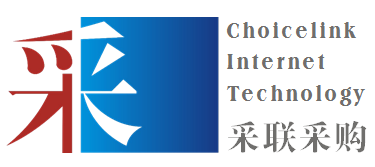 政府采购货物公开招标项目招 标 文 件项目编号：CLF0119GZ11ZC09项目名称：2019年先进设备采购项目（第二批及第三批）广东省计量科学研究院广东采联采购科技有限公司二○一九年温馨提示！！！如无另行说明，投标文件递交时间为投标截止时间前30分钟内。本项目邀请投标人参加开标会议，请适当提前到达。投标保证金按第四章《投标人须知前附表》中的要求提交（账号信息详见第四章《投标人须知前附表》）。投标文件应按顺序编制页码。请仔细检查投标文件是否已按招标文件要求盖章、签名、签署日期。请正确填写《开标一览表（报价表）》、《投标分项报价表》(如有)。多包组项目请仔细检查包组号，包组号与包组采购内容必须对应。如投标产品属于许可证管理范围内的，须提交相应的许可证复印件。分支机构投标，须取得具有法人资格的总公司（总所）出具给分支机构的授权书，并提供总公司（总所）和分支机构的营业执照（执业许可证）复印件。已由总公司（总所）授权的，总公司（总所）取得的相关资质证书对分支机构有效，法律法规或者行业另有规定的除外。递交投标文件前请仔细检查投标文件是否已胶装成册、已密封完好。投标人如需对项目提出询问或质疑，应按招标文件附件中的询问函和质疑函的格式提交。投标文件建议采用A4纸、双面打印、胶装。多包组项目如投标人同时投标多个包组的，建议每个包组分别装订。上述提示内容非招标文件的组成部分，仅为善意提醒。如有不一致的地方，以招标文件为准。目   录第一章 投标邀请	4第二章 用户需求书	8第三章 评标方法和标准	24第四章 投标人须知	31第一部分 投标人须知前附表	31第二部分 投标人须知通用条款	35一、	总 则	35二、	招标文件	36三、	投标文件的编制	37四、	投标文件的递交	40五、	开标、评标、定标与合同签订	41六、	询问、质疑与投诉	46第五章 合同格式条款	51第六章 投标文件格式	58第一章 投标邀请广东采联采购科技有限公司（以下简称‘采购代理机构’）受广东省计量科学研究院（以下简称‘采购人’）的委托，对2019年先进设备采购项目（第二批及第三批）进行公开招标采购，欢迎符合资格条件的供应商投标。采购项目编号：CLF0119GZ11ZC09（440000-201910-118003001-0140、440000-201910-118003001-0145）采购项目名称：2019年先进设备采购项目（第二批及第三批）采购项目预算金额（元）： 9338000 采购数量： 1批  采购项目内容及需求 (采购项目技术规格、参数及要求，需要落实的政府采购政策)：采购项目内容及最高限价：2019年先进设备采购项目（第二批及第三批）；人民币9338000元采购项目品目：其他专用仪器仪表项目基本概况介绍： 本项目采购2019年先进设备采购项目（第二批及第三批）一批。 经政府采购管理部门同意，本项目允许采购本国产品或不属于国家法律法规政策明确规定限制的进口产品，具体详见用户需求书。本项目属于政府采购项目。政府采购监督管理部门：广东省财政厅政府采购监管处需要落实的政府采购政策：《政府采购促进中小企业发展暂行办法》（财库〔2011〕181号）、《关于政府采购支持监狱企业发展有关问题的通知》(财库〔2014〕68号)、《关于促进残疾人就业政府采购政策的通知》（财库〔2017〕141号)、《关于环境标志产品政府采购实施的意见》（财库〔2006〕90号）、《节能产品政府采购实施意见》的通知（财库〔2004〕185号）、《关于调整优化节能产品、环境标志产品政府采购执行机制的通知》（财库〔2019〕9号）等。投标人的资格要求：具备《中华人民共和国政府采购法》第二十二条规定的条件；提供在中华人民共和国境内注册的法人或其他组织的营业执照或事业单位法人证书或社会团体法人登记证书复印件，如投标人为自然人的提供自然人身份证明复印件；如国家另有规定的，则从其规定。（分支机构投标，须取得具有法人资格的总公司（总所）出具给分支机构的授权书，并提供总公司（总所）和分支机构的营业执照（执业许可证）复印件。已由总公司（总所）授权的，总公司（总所）取得的相关资质证书对分支机构有效，法律法规或者行业另有规定的除外。）提供2018年度财务状况报告或本年度任意 1 个月的财务状况报告复印件，或银行出具的资信证明材料复印件；提供本年度任意1个月缴纳税收凭据证明材料复印件；如依法免税的，应提供相应文件证明；提供本年度任意1个月缴纳社会保险的凭据证明材料复印件；如依法不需要缴纳社会保障资金的，应提供相应文件证明；提供履行合同所必需的设备和专业技术能力的书面声明；（提供《投标人资格声明函》）提供参加政府采购活动前3年内在经营活动中没有重大违法记录的书面声明；（提供《投标人资格声明函》）。为采购项目提供整体设计、规范编制或者项目管理、监理、检测等服务的供应商，不得再参加该采购项目同一合同项下的其他采购活动。（提供《投标人资格声明函》）单位负责人为同一人或者存在直接控股、管理关系的不同供应商，不得参加同一合同项下的政府采购活动。（提供《投标人资格声明函》）投标人未被列入“信用中国”网站(www.creditchina.gov.cn)以下任何记录名单之一：①失信被执行人；②重大税收违法案件当事人名单；③政府采购严重违法失信行为。同时，不处于中国政府采购网(www.ccgp.gov.cn)“政府采购严重违法失信行为信息记录”中的禁止参加政府采购活动期间。（说明：①由资格性审查人员于投标截止日在“信用中国”网站（www.creditchina.gov.cn）及中国政府采购网(www.ccgp.gov.cn)查询结果为准，如在上述网站查询结果均显示没有相关记录，视为不存在上述不良信用记录。②采购代理机构同时对信用信息查询记录和证据截图或下载存档。）成功购买本纸质招标文件的供应商。本项目 不 接受联合体投标。获取招标文件：如采用线下获取招标文件方式：供应商应携带填写好的《采购文件发售登记表》（可在采购代理机构网站（www.chinapsp.cn）中“下载中心”下载）加盖供应商单位公章后，至广州市环市东路472号粤海大厦7楼进行获取招标文件，缴纳标书款后即为成功获取纸质招标文件。如采用线上获取招标文件方式：供应商可点击链接：http://suppliers.chinapsp.cn，进行线上获取招标文件，缴纳标书款后，即为成功获取纸质招标文件。采购代理机构提供纸质招标文件，同时免费附赠电子招标文件1份。如需邮寄（到付），招标代理机构对邮寄过程中的遗失概不负责。获取招标文件过程问题咨询联系人：李女士/谢女士，联系电话： 020-87651688-401/411 ，邮箱 baoming87651688@163.com 符合资格的供应商应当在 2019 年 11 月 4 日至 2019 年 11月 15 日期间（上午09:00至12:00,下午14:30至17:30，法定节假日除外，不少于5个工作日）到广东采联采购科技有限公司（详细地址：广州市环市东路472号粤海大厦7楼）获取招标文件，招标文件每套售价300.00元（人民币），售后不退。投标截止时间： 2019 年 11 月 25 日 14 时 30 分。提交投标文件地点：广州市环市东路472号粤海大厦7楼会议室开标时间： 2019 年 11 月 25 日 14 时 30 分。开标地点：广州市环市东路472号粤海大厦7楼会议室本公告期限（5个工作日）自 2019 年 11 月 5日至 2019 年 11 月 11 日止。联系事项：附件：委托代理协议招标文件	发布人：广东采联采购科技有限公司发布时间： 2019 年 11 月 4 日第二章 用户需求书有关说明：投标人须对本项目的采购标的进行整体投标，任何只对本项目采购标的其中一部分内容、数量进行的投标都被视为无效投标。若所投产品属于政府强制采购节能/环保产品的，则投标人必须提供国家强制性节能或环保产品进行响应，并提供该产品强制性节能或环保产品认证证书，否则视为无效投标。用户需求书中标注“▲”号条款为重要技术参数，但不作为无效投标条款。项目一览表：采购项目清单备注：本项目核心产品为高精度多功能校准器（多功能校准源）。本项目主要标的为高精度多功能校准器（多功能校准源）、超声声场分布检测系统及超高压液相色谱/三重串接四极杆质谱仪（超高压液相色谱/三重四极杆质谱仪）。投标人投标时，采购的主要标的应在《投标分项报价表》清晰列明“产品名称、规格型号、单价、数量”。投标人投标时，采购的核心产品应在《投标分项报价表》中清晰列明“产品名称、品牌”，否则，视为无效投标。技术参数采购项目商务要求1.交货地点及交货期1.1交货地点：采购人指定地点。1.2交货期：自合同签订之日起90日历天内。2.包装要求2.1中标人运输的所有货物要符合有关标准规定的具有适合长途运输、多次搬运和装卸的坚固包装。包装应按设备特点，按需要分别加上防潮、防雹、防锈、防腐蚀的保护措施，以保证货物在没有任何损坏和腐蚀的情况下安全运抵采购人实验室。2.2每件包装箱内，应附有装箱单、合格证、产品出厂质量合格证明书、技术说明。2.3凡由于中标人在合同供货设备就位前使货物遭到损坏或丢失时，中标人均应负责及时修理、更换或赔偿。3.发运货物时随机技术资料要求3.1操作手册、使用说明、维修保养手册。3.2备品备件清单（含规格型号和制造厂）。3.3设备出厂检验报告及合格证。3.4符合国家规定的验收标准、厂方标准及验收手册。4.技术培训4.1设备技术要求中对技术培训有要求的，则按技术要求的响应。4.2应提供完整的培训计划和方案，列明培训人员数量、达到的水平等，培训内容包括设备的操作、日常维修、简单故障的识别及排除等。4.3培训所需全部费用均由中标人支付。5.安装调试5.1合同生效后两周内，中标人应提出安装条件，否则由此造成的延期由中标人负责。5.2设备到达采购人实验室后，中标人应在72小时内派技术人员到达现场，在双方人员在场的情况下，开箱清点货物，组织安装、调试并对安装调试错误所导致的设备损坏承担全部赔偿责任，并承担因此发生的一切费用。5.3安装调试期间遵守采购人管理。6.验收方式6.1 中标人必须依照招标文件的要求和投标文件的承诺，将设备、系统安装并调试至正常运行的最佳状态。6.2货物若有国家标准按照国家标准验收，若无国家标准按行业标准验收，须为原制造商制造的全新产品，整机无污染，无侵权行为、表面无划损、无任何缺陷隐患，在中国境内可依常规安全合法使用。 6.3进口产品必须具备原产地证明和商检局的检验证明及合法进货渠道证明。采购人有权要求中标人提供进口货物的报关单。6.4 货物为原厂商未启封全新包装，具出厂合格证，序列号、包装箱号与出厂批号一致，并可追索查阅。所有随设备的附件必须齐全。6.5 中标人应将关键主机设备的用户手册、保修手册、有关单证资料及配备件、随机工具等交付给采购人，使用操作及安全须知等重要资料应附有中文说明。6.6 中标人负责安装调试，一切费用由中标人负责。6.7 中标人安装时须对各安装场地内的其它设备、设施有良好保护措施。6.8 设备的验收：6.8.1 中标设备安装调试完成正常工作15个工作日进行验收，验收应在采购人和中标人双方共同参加下进行。6.8.2 验收按国家有关的规定、规范进行。验收时如发现所交付的设备有短缺、次品、损坏或其它不符合合同规定之情形者，采购人应做出详尽的现场记录，或由采购人和中标人双方签署备忘录。此现场记录或备忘录可用作补充、缺失和更换损坏部件的有效证据。由此产生的有关费用由中标人承担。6.8.3 验收工作由采购人组织。中标人负责安装、调试货物并使之达到合同要求。6.8.4“验收合格”是指：6.8.4.1 投标货物必须达到生产厂家的性能指标、满足采购人需求书的要求，除配套设备以外，中标人在交货时须提供省级以上法定计量检定机构出具的证书原件（采购项目表格中，产品技术参数中有特殊要求的，以技术参数要求为准）；6.8.4.2 已提交合同货物的有关设备的安装、调试、使用、维修和保养所需的中文技术资料（包括说明书、图纸、手册）等，进口设备还应向采购人提供英文原本及中文翻译资料（包括使用、维修和保养说明书、图纸、手册等）。如果中标人没有按以上要求，把所有资料交给采购人，采购人有权在相应的付款时间段推迟付款，直至中标人把所有资料交给采购人。6.8.5 如果合同设备运输和安装调试过程中因事故造成货物短缺、损坏，中标人应及时安排换货，以保证合同设备安装调试的成功完成。换货的相关费用由中标人承担。6.9 采购人组成验收小组按国家有关规定、规范进行验收，必要时邀请相关的专业人员或机构参与验收。因货物质量问题发生争议时，由本地质量技术监督部门鉴定。货物符合质量技术标准的，鉴定费由采购人承担；否则鉴定费由中标人承担。7.付款方式和条件由采购人按下列程序付款：7.1合同签订后且收到中标人开具合同总金额50%的增值税专用发票30日内，采购人预付合同总金额50%的货款；7.2设备安装调试完毕并验收合格后，中标人应先行开具到货设备合同金额50%的增值税专用发票，采购人收到有效发票后30日内支付45%的货款；7.3余下的合同金额5%的货款，质保期满后且收到发票30日内，采购人一次性支付；7.4货物到采购人指定地点交付并完成验收后，凭以下有效文件由采购人按上述方式支付货款：7.4.1合同；7.4.2中标人开具的正式等额发票（加盖中标人公章）；7.4.3验收调试报告（加盖采购人公章）；7.4.4中标通知书。8.售后服务要求8.1 质保期从货物经采购人验收合格之日起1年（质保期在采购项目技术规格、参数及要求中有特殊说明的以特别说明为准）。质保期内中标人对所供货物实行包修、包换、包退、包维护保养，期满后可同时提供终身(费用含在投标报价中/有偿)维修保养服务。质保期内的维修成本，如主机维修、更换零配件以及人员差旅费等，由中标人承担。8.2 质保期内，如设备或零部件因非人为因素出现故障而造成短期停用时，则质保期相应顺延。如停用时间累计超过60天则质保期重新计算。8.3 对采购人的服务通知，中标人在接报后1小时内响应，4小时内到达现场，48小时内处理完毕。若在48小时内仍未能有效解决，中标人须提供同档次的设备予采购人临时使用，此费用包含在投标报价中。8.4中标人保证合同项下提供的设备不侵犯任何第三方的专利、商标或版权。否则，中标人须承担对第三方的专利或版权的侵权责任并承担因此而发生的所有费用。9.其他要求9.1投标人所投产品不得侵犯他人知识产权，投标人应保证，采购人在中华人民共和国使用该货物或货物的任何一部分，免受第三方提出的侵犯其专利权、商标权、工业设计权、著作权或其它知识产权的起诉。中标后如果任何第三方对此提出起诉，负责与之交涉并承担由此引起的一切法律及经济损失。9.2投标人必须提供全新的货物，且投标文件中必须注明所用关键材料的材质、参数等。9.3投标人投标时应提供投标设备的产品简介、宣传彩页等说明资料。9.4没有在投标文件中注明偏离（文字说明或在技术、商务对比表注明）的参数、配置、条款视为被投标人完全接受。9.5投标报价应包括：产品价款、备品备件价、易损件价、专用工具价、相关配件、附件、安装材料及零配件价及其它的所有费用，包含物料购置费、制作费、保险费用、仓储费、运输费、装卸费、通讯费、网络费、安装调试费，银行费用、税费、检定/校准费用及一切技术和售后服务费（含相关技术指导与培训费）等所有不可预见的隐含费用（以上费用如涉及到多次需求，所有费用都包含在内）。若投标人所投货物或其零部件或制作材料的原产地为中华人民共和国以外地区，投标人应负责进口环节关税和增值税,一切境外及进口事宜与本项目无关，中标人需按照合同约定开具增值税发票。中标人不得以本项目中标通知书办理进口批文,如涉及软件许可使用或技术指导、人员培训，还应包括软件许可费以及一切技术服务费、人员培训费。所有价格均应以人民币报价，金额单位为元。9.6其它未尽事宜双方友好协商解决。第三章 评标方法和标准说明：投标人必须严格按照《资格性审查表》、《符合性审查表》的评审内容的要求如实提供证明材料并应加盖投标人公章，若投标人不满足《资格性审查表》、《符合性审查表》中任何情形之一的，则其投标无效。各包组资格性、符合性审查内容详见《资格性审查表》、《符合性审查表》。技术、商务评分：评标委员会各成员分值的算术平均值（四舍五入后，小数点后保留两位有效数）。投标人应如实提交《综合评分表》要求提交的相关各类证明、资料等并应加盖投标人公章，投标人如未按要求提交的，该项评分为零分。资格性审查表符合性审查表综合评分表价 格 扣 除小型和微型企业产品价格扣除根据财政部、工业和信息化部印发的《政府采购促进中小企业发展暂行办法》（财库[2011]181号）的规定，对小型和微型企业产品的价格给予C1的扣除（C1的取值为6%），用扣除后的价格参与评审。如允许联合体投标，组成联合体的大中型企业和其他自然人、法人或者其他组织与小型、微型企业之间存在投资关系的，不享受上述价格扣除。《政府采购促进中小企业发展暂行办法》所称中小企业（含中型、小型、微型企业，下同）应当同时符合以下条件：符合中小企业划分标准； 提供本企业制造的货物、承担的工程或者服务，或者提供其他中小企业制造的货物。本项所称货物不包括使用大型企业注册商标的货物。中小企业划分标准以《工业和信息化部、国家统计局、国家发展和改革委员会、财政部关于印发中小企业划型标准规定的通知》（工信部联企业[2011]300号）规定的划分标准为准。小型、微型企业提供中型企业制造的货物的，视同为中型企业。参加政府采购活动的中小企业应当提供《中小企业声明函》（格式见第六章投标文件格式）。监狱企业产品价格扣除监狱企业视同小型、微型企业，按上述第（一）条款享受评审中价格扣除。监狱企业是指由司法部认定的为罪犯、戒毒人员提供生产项目和劳动对象，且全部产权属于司法部监狱管理局、戒毒管理局、直属煤矿管理局，各省、自治区、直辖市监狱管理局、戒毒管理局，各地（设区的市）监狱、强制隔离戒毒所、戒毒康复所，以及新疆生产建设兵团监狱管理局、戒毒管理局的企业。监狱企业参加政府采购活动时，应当提供由省级以上监狱管理局、戒毒管理局（含新疆生产建设兵团）出具的属于监狱企业的证明文件，否则不予认可。残疾人福利性单位产品价格扣除残疾人福利性单位视同小型、微型企业，按上述第（一）条款享受评审中价格扣除。根据财政部、民政部、中国残疾人联合会印发的《关于促进残疾人就业政府采购政策的通知》（财库〔2017〕141号）的规定，符合条件的残疾人福利性单位在参加政府采购活动时，应当提供该通知规定的《残疾人福利性单位声明函》（格式见第六章投标文件格式），并对声明的真实性负责。一旦中标将在中标公告中公告其声明函，接受社会监督。投标人提供的《残疾人福利性单位声明函》与事实不符的，依照《中华人民共和国政府采购法》第七十七条第一款的规定追究法律责任。投标人同时为小型、微型企业、监狱企业、残疾人福利性单位任两种或以上情况的，评审中只享受一次价格扣除，不重复进行价格扣除。节能产品、环境标志产品价格扣除：投标产品(针对非政府强制采购产品)获得节能产品认证证书或环境标志产品认证证书的，对该部分产品的价格给予1%的扣除（同一个产品同时获得以上两个认证的，不重复计算），用扣除后的价格参与评审。（提供节能产品认证证书或环境标志产品认证证书加盖投标人公章）第四章 投标人须知第一部分 投标人须知前附表说明：本投标人须知前附表的条款项号与《投标人须知通用条款》的条款项号一一对应，是对《投标人须知通用条款》补充、修改和完善，如果有矛盾之处，应以本投标人须知前附表为准。附件：第二部分 投标人须知通用条款总 则适用范围本招标文件适用于本投标邀请中所述项目的政府采购。定义政府采购监督管理部门指人民政府财政部门。采购人指各级国家机关、事业单位和团体组织。本招标文件中所述的采购人已拥有一笔财政性资金/贷款或资金来源已落实。采购人计划将一部分或全部资金/贷款用于支付本次招标后所签订合同项下的款项。采购代理机构指按照规定办理名录登记并通过审核的代理机构，其联系方式见本投标邀请的联系事项。供应商是指在中华人民共和国境内注册（登记），向采购人提供货物、工程或者服务的法人、其他组织或者自然人。投标人是指响应招标、参加投标竞争的法人、其他组织或者自然人。中标人是指经法定程序确定并授予合同的投标人。合格的货物和服务货物是指投标人制造或组织符合招标文件要求的货物等。投标的货物必须是其合法生产、合法来源的符合国家有关标准要求的货物，并满足招标文件规定的规格、参数、质量、价格、有效期、售后服务等实质性要求，其中包括但不仅仅限于投标人须承担的与供货有关的辅助服务，如运输、保险、安装、调试、提供技术援助、培训和招标文件规定的投标人应承担的其它义务。服务是指除货物和工程以外的其他政府采购对象，且满足实质性采购需求。进口产品是指通过中国海关报关验放进入中国境内且产自关境外的产品。依据《政府采购进口产品管理办法》优先采购向我国企业转让技术、与我国企业签订消化吸收再创新方案的供应商的进口产品。投标费用投标人应承担所有与准备和参加投标有关的费用。不论投标的结果如何，本招标文件中所述的采购人或者采购代理机构均无义务和责任承担这些费用。其他所有时间均为24小时制北京时间，所有货币单位均为人民币元，所使用的计量单位均以《中华人民共和国法定计量单位》为准（特别注明除外）。供应商（投标人）向本招标文件中所述的采购代理机构咨询的有关本招标项目事项，一切以法律法规的规定和本公司书面答复为准，其他一切形式均为个人意见，不代表本公司的意见。招标文件招标文件的编制依据与构成本招标文件的编制依据是《中华人民共和国政府采购法》、《中华人民共和国政府采购法实施条例》、《政府采购货物和服务招标投标管理办法》及其配套的法规、规章、政策等。招标文件以中文文字编写。招标文件共六章。由下列文件以及在招标过程中发出的招标答疑和澄清或修改文件组成，内容如下：第一章　投标邀请第二章　用户需求书第三章　评标方法和标准第四章　投标人须知第五章　合同格式条款第六章　投标文件格式本招标文件的解释权归本招标文件中所述的采购人、采购代理机构所有。招标文件的澄清或修改采购人或者采购代理机构可以对已发出的招标文件进行必要的澄清或修改。招标文件的澄清或修改均以书面形式明确的内容为准。当招标文件的澄清、修改、补充等在同一内容的表述不一致时，以最后发出的书面形式的文件为准。澄清或者修改的内容可能影响投标文件编制的，采购人或者采购代理机构应当在投标截止时间至少15日前，以书面形式通知所有获取招标文件的潜在投标人；不足15日的，采购人或者采购代理机构应当顺延提交投标文件的截止时间。采购人或者采购代理机构将澄清（更正/变更）公告通知成功购买招标文件的供应商，供应商在收到澄清或修改（更正/变更）通知后，应按要求以书面形式向采购人或者采购代理机构确认。如在24小时之内无书面确认则视为已收悉，并有责任履行相应的义务。采购人或者采购代理机构发出的澄清或修改（更正/变更）的内容为招标文件的组成部分，并对供应商具有约束力。现场考察或者召开开标前答疑会除非投标人须知前附表中另有规定，否则不举行项目现场考察或者召开开标前答疑会，如举行现场考察或者召开开标前答疑会的，则按以下规定：在投标人须知前附表中规定的日期、时间和地点组织现场考察或者召开开标前答疑会；供应商对本项目提出的疑问，可在现场考察或者召开开标前答疑会召开日前至少一个工作日将问题清单以书面形式（加盖公章）提交至采购代理机构。投标文件的编制投标的语言投标人提交的投标文件以及投标人与采购人或者采购代理机构就有关投标的所有来往函电均应使用中文书写。投标人提交的支持文件或印刷的资料可以用另一种语言，但相应内容应附有中文翻译本，由翻译机构盖章或者翻译人员签名。两种语言不一致时以中文翻译本为准。投标文件的构成投标人应当按照招标文件的要求编制投标文件。投标文件应当对招标文件提出的要求和条件作出明确响应。投标文件的组成包括但不仅仅限于价格文件、资格性文件、符合性文件、技术文件、商务文件等。投标文件的构成应符合法律法规及招标文件的要求。投标文件的编写投标人对招标文件中多个包组进行投标的，其投标文件的编制可以按每个包组的要求分别装订。投标人应当对投标文件进行装订成册，对未经装订的投标文件可能发生的文件散落或缺损，由此造成的后果和责任由投标人承担。投标人必须对投标文件所提供的全部资料的真实性承担法律责任。投标人应认真阅读招标文件中所有的事项、格式、条款和技术要求等，并按照招标文件的要求编制投标文件。若投标人不按照招标文件要求编制投标文件，由此产生的风险由投标人自己承担。投标文件的式样和签署投标人应准备投标须知前附表中规定式样和份数的副本、正本和电子介质的投标文件。为方便办理退保证金等相关事宜，请投标人按投标须知前附表中的规定提交单独密封资料。投标文件的签署：投标文件的正本需打印或用不褪色墨水书写，且招标文件要求签名的由法定代表人或经其正式授权的代表签字或盖个人名章，以及招标文件中明示盖公章处及要求提供的证明材料应盖投标人公章，副本可以用正本复印，与正本具有同等法律效力。授权代表须将以书面形式出具的《法定代表人授权委托书》附在投标文件中。投标文件中的任何重要的插字、涂改和增删，必须由法定代表人或经其正式授权的代表在旁边盖个人名章或签字或盖投标人公章才有效。投标文件密封与标识投标文件的密封：投标文件正本与副本可以单独密封包装，也可以所有投标文件密封包装在一个密封袋内。不足以造成投标文件可从外包装内散出而导致投标文件内容泄密的，不被认定为投标文件未密封。投标文件的标识：信封或外包装上需清楚写明项目编号、项目名称、投标人名称、投标人地址、包组号（如有）的字样。如果未按本须知上款要求加写标识，采购代理机构对误投或提前启封概不负责。投标报价投标人应按照“用户需求书”中采购项目技术规格、参数及要求规定的内容、责任范围进行报价。并按《开标一览表(报价表)》及《投标分项报价表》（如适用）的要求报出总价和分项价格。投标人按招标文件的要求报出全部货物及服务内容所需的所有费用，在合同履行过程中，采购人不再支付除合同金额以外的费用。投标报价应包含按招标文件的要求全部货物及服务内容所需的所有费用，包括但不限于投标人须知前附表中规定的。投标人所报的投标价在合同执行过程中是固定不变的，不得以任何理由予以变更。任何包含价格调整要求的投标被认为是非实质性响应投标而予以拒绝。除投标人须知前附表中允许有备选方案外，本次招标不接受选择性报价，否则将被视为无效投标。本次招标不接受具有附加条件的报价，否则将被视为无效投标。投标货币投标人所提供的货物和服务均应以人民币报价。联合体投标除非投标邀请中另有规定，不接受联合体投标。如果投标邀请中规定允许联合体投标的，则必须满足：以联合体形式参加投标的，联合体各方均必须符合《中华人民共和国政府采购法》第二十二条第（一）至（六）项规定。联合体投标的，必须提供各方签订的联合投标协议，明确约定各方承担的工作和相应的责任。联合体各方签订联合投标协议书，不得再以自己名义单独在本项目同一合同项下的投标，也不得组成新的联合体参加本项目同一合同项下的投标。联合体中有同类资质的供应商按照联合体分工承担相同工作的，应当按照资质等级较低的供应商确定资质等级。联合体投标的，可以由联合体中的一方或者共同提交投标保证金，以一方名义提交投标保证金的，对联合体各方均具有约束力。联合体中标的，联合体各方应当共同与采购人签订合同。证明投标人合格和资格的文件投标人应提交证明其有资格参加投标和中标后有能力履行合同的文件，并作为其投标文件的一部分。如果投标人为联合体，应提交联合体各方的资格证明文件、联合投标协议并注明主体方及各方拟承担的工作和责任。否则，将导致其投标无效。投标人提交的资格证明文件应证明其满足投标人的资格要求。证明投标标的的合格性和符合招标文件规定的文件投标人应提交证明文件，证明其拟投标的货物和服务的合格性符合招标文件规定。该证明文件作为投标文件的一部分。货物和服务合格性的证明文件应包括投标分项报价表中对货物和服务原产地的说明。证明货物和服务与招标文件的要求相一致的文件，可以是文字资料、图纸和数据。投标保证金投标人应按投标人须知前附表中规定缴纳投标保证金，并作为其投标文件的组成部分。投标保证金有效期应当与投标有效期一致。投标人在投标截止时间前撤回已提交的投标文件的，采购人或者采购代理机构应当自收到投标人书面撤回通知之日起5个工作日内，退还已收取的投标保证金，但因投标人自身原因导致无法及时退还的除外。未中标的投标人保证金，在中标通知书发出之日起5个工作日内，但因投标人自身原因导致无法及时退还的除外。中标人的投标保证金，在中标人与采购人签订采购合同之日起5个工作日内，或者转为中标人的履约保证金，但因投标人自身原因导致无法及时退还的除外。下列任一情形发生时，投标保证金将不予退还：投标人在招标文件中规定的投标有效期内撤销其投标文件；中标后无正当理由放弃中标或中标人拒绝与采购人签订合同；依法被认定中标无效；投标有效期投标应自投标人须知前附表中规定的投标有效期从提交投标文件的截止之日起算，并与投标人须知前附表中所述期限内保持有效。特殊情况下，在原投标有效期截止之前，采购代理机构可要求投标人延长投标有效期。这种要求与答复均应以书面形式提交。投标人可拒绝采购代理机构的这种要求，其投标保证金将予以退还，但其投标在原投标有效期期满后将不再有效。同意延长投标有效期的投标人将不会被要求和允许修正其投标，而只会被要求相应地延长其投标保证金的有效期。在这种情况下，本须知有关投标保证金的退还和不予退还的规定将在延长了的有效期内继续有效。投标文件的递交投标文件递交投标人的投标文件应在本项目投标截止时间前送达开标地点。逾期送达或者未按照招标文件要求密封的投标文件，采购人、采购代理机构应当拒收。投标文件的修改和撤回、撤销投标人在投标截止时间前，可以对所递交的投标文件进行补充、修改或者撤回，并书面通知采购代理机构。补充、修改的内容应当按招标文件要求签署、盖章和密封后，并作为投标文件的组成部分。在投标截止时间之后，投标人不得对其投标文件做任何修改和补充。投标人在投标截止后或在招标文件中规定的投标有效期内不可撤销其投标。除投标人不足3家不得开标的情形外，投标人所提交的投标文件在本项目投标截止时间后均不予退还。开标、评标、定标与合同签订开标采购代理机构在投标邀请中规定的日期、时间和地点组织开标会议。开标时邀请所有投标人代表参加。开标时，由投标人或者其推选的代表检查投标文件的密封情况；经确认无误后，由采购人或者采购代理机构工作人员当众拆封，宣布投标人名称、投标价格和招标文件规定的需要宣布的其他内容。开标过程应当由采购人或者采购代理机构负责记录，由参加开标的各投标人代表和相关工作人员签字确认。投标人代表对开标过程和开标记录有疑义，以及认为采购人、采购代理机构相关工作人员有需要回避的情形的，应当场提出询问或者回避申请。采购人、采购代理机构对投标人代表提出的询问或者回避申请应当及时处理。投标人未参加开标的，视同认可开标结果。评标：评标委员会组成及职责本次招标依法组建评标委员会，评标委员会成员人数详见投标人须知前附表。评标委员会成员名单在评标结果公告前应当保密。评审专家有下列情形之一的，受到邀请应主动提出回避，采购当事人也可以要求该评审专家回避：参加采购活动前3年内与供应商存在劳动关系；参加采购活动前3年内担任供应商的董事、监事；参加采购活动前3年内是供应商的控股股东或者实际控制人；与供应商的法定代表人或者负责人有夫妻、直系血亲、三代以内旁系血亲或者近姻亲关系；与供应商有其他可能影响政府采购活动公平、公正进行的关系。评标委员会成员和参与评标的有关工作人员不得透露对投标文件的评审和比较、中标候选人的推荐情况以及与评标有关的其他情况。评标委员会负责具体评标事务，并独立履行下列职责：审查、评价投标文件是否符合招标文件的商务、技术等实质性要求；要求投标人对投标文件有关事项作出澄清或者说明；对投标文件进行比较和评价；确定中标候选人名单，以及根据采购人委托直接确定中标人；向采购人、采购代理机构或者有关部门报告评标中发现的违法行为。对于投标文件中含义不明确、同类问题表述不一致或者有明显文字和计算错误的内容，评标委员会应当以书面形式要求投标人作出必要的澄清、说明或者补正。投标人的澄清、说明或者补正应当采用书面形式，并加盖公章，或者由法定代表人或其授权的代表签字。投标人的澄清、说明或者补正不得超出投标文件的范围或者改变投标文件的实质性内容。投标人的澄清文件是其投标文件的组成部分。评标委员会决定投标的响应性只根据投标文件中提供的材料内容，而不依据外部的材料证据。评标方法本项目按照投标人须知前附表规定的评标方法进行评审。综合评分法：综合评分法，是指投标文件满足招标文件全部实质性要求，且按照评审因素的量化指标评审得分最高的投标人为中标候选人的评标方法。评标步骤：资格性审查：开标结束后，采购人或者采购代理机构依法对投标人的资格进行审查，详见《资格性审查表》。未通过资格性审查的投标人，不进入符合性审查。符合性审查：评标委员会应当对通过资格性审查的投标人的投标文件进行符合性审查，详见《符合性审查表》，以确定其是否满足招标文件的实质性要求。未通过符合性审查的投标人，不进入技术、商务和价格评审。详细评审：评标委员会对符合性审查合格的投标文件进行技术、商务评估，综合比较与评价。具体技术、商务、价格部分的评审因素详见《综合评分表》。评标过程中，不得去掉报价中的最高报价和最低报价。评标时，评标委员会各成员应当独立对每个投标人的投标文件进行评价，并汇总每个投标人的得分。综合得分=技术得分+商务得分+价格得分。最低评标价法最低评标价法，是指投标文件满足招标文件全部实质性要求，且投标报价最低的投标人为中标候选人的评标方法。评标步骤：资格性审查：开标结束后，采购人或者采购代理机构应当依法对投标人的资格进行审查，详见《资格性审查表》。未通过资格性审查的投标人，不进入符合性审查。符合性审查：评标委员会应当对通过资格性审查的投标人的投标文件进行符合性审查，详见《符合性审查表》，以确定其是否满足招标文件的实质性要求。未通过符合性审查的投标人，不进入价格评审。除非投标人须知前附表中另有规定，投标文件报价出现前后不一致的，按照下列规定修正：投标文件中开标一览表（报价表）内容与投标文件中相应内容不一致的，以开标一览表（报价表）为准；大写金额和小写金额不一致的，以大写金额为准；单价金额小数点或者百分比有明显错位的，以开标一览表的总价为准，并修改单价；总价金额与按单价汇总金额不一致的，以单价金额计算结果为准。同时出现两种以上不一致的，按照前款规定的顺序修正。修正后的报价按照本章“评标委员会组成及职责”第（6）点的规定经投标人确认后产生约束力，投标人不确认的，其投标无效。价格评审：除了算术修正和落实政府采购政策需进行的价格扣除外，不能对投标人的投标价格进行任何调整，详见《价格扣除》。评标委员会认为投标人的报价明显低于其他通过符合性审查投标人的报价，有可能影响产品质量或者不能诚信履约的，应当要求其在评标现场合理的时间内提供书面说明，必要时提交相关证明材料；投标人不能证明其报价合理性的，评标委员会应当将其作为无效投标处理。评标委员会成员对需要共同认定的事项存在争议的，应当按照少数服从多数的原则作出结论。持不同意见的评标委员会成员应当在评标报告上签署不同意见及理由，否则视为同意评标报告。推荐中标候选人综合评分法使用综合评分法的采购项目，单一产品采购项目提供相同品牌产品或非单一产品采购项目多家投标人提供的核心产品品牌相同的，且通过资格审查、符合性审查的不同投标人参加同一合同项下投标的，按一家投标人计算，评审后得分最高的同品牌投标人获得中标人推荐资格；评审得分相同的，按投标报价由低到高顺序排列；得分且投标报价相同的，由采购人委托评标委员会采取随机抽取方式确定，其他同品牌投标人不作为中标候选人。采用综合评分法的，评标结果按评审后得分由高到低顺序排列。得分相同的，按投标报价由低到高顺序排列。得分且投标报价相同的并列。投标文件满足招标文件全部实质性要求，且按照评审因素的量化指标评审得分最高的投标人为排名第一的中标候选人。最低评标价法：采用最低评标价法的采购项目，单一产品采购项目提供相同品牌产品的不同投标人参加同一合同项下投标的或非单一产品采购项目多家投标人提供的核心产品品牌相同的，以其中通过资格审查、符合性审查且报价最低的参加评标；报价相同的，由评标委员会采取随机抽取方式确定，其他投标无效。采用最低评标价法的，评标结果按投标报价由低到高顺序排列。投标报价相同的并列。投标文件满足招标文件全部实质性要求且投标报价最低的投标人为排名第一的中标候选人。本项目按照投标人须知前附表规定的方式推荐中标候选人。确定中标人中标候选人并列的，按投标人须知前附表规定确定中标人。采购代理机构提交评标报告报采购人确认，采购人在收到评标报告5个工作日内确定中标人，按照评标报告中确定的中标候选人顺序确定中标人，也可以事先授权评标委员会直接确定中标人。中标人拒绝与采购人签订合同的，采购人可以按照评标报告推荐的中标候选人名单排序，确定下一候选人为中标人，也可以重新开展政府采购活动。中标公告及中标通知书中标人确定后，采购代理机构将在发布采购信息公告的法定媒体上发布中标公告，并向中标人发出《中标通知书》，向采购人及未中标人发出《招标结果通知书》，《中标通知书》对中标人和采购人具有同等法律效力。《中标通知书》将作为授予合同资格的合法依据，是合同的一个组成部分。采购代理服务费中标人应按照招标文件投标人须知前附表中的规定缴纳采购代理服务费。中标人经依法被认定中标无效的，采购代理服务费不予退还。合同的订立采购人应当自中标通知书发出之日起三十日内，按照招标文件和中标人投标文件的约定，与中标人签订书面合同。所签订的合同不得对招标文件和中标人投标文件作实质性修改。采购人或者采购代理机构不得向中标人提出任何不合理的要求，作为签订合同的条件，不得与中标人私下订立背离合同实质性内容的协议。 自政府采购合同签订之日起2个工作日内，采购人应将政府采购合同在省级以上人民政府财政部门指定的媒体上公告，但政府采购合同中涉及国家秘密、商业秘密的内容除外。政府采购合同签订之日起七个工作日内，采购人应将政府采购合同副本报政府采购监督管理部门备案和有关部门备案。合同的履行政府采购合同履行中，采购人需追加与合同标的相同的货物、工程或者服务的，在不改变合同其他条款的前提下，可以与供应商签订补充合同，但所补充合同的采购金额不得超过原合同采购金额的百分之十。签订补充合同的必须按规定备案。法律法规规定的其他属于投标无效的有下列情形之一的，视为投标人串通投标，其投标无效：不同投标人的投标文件由同一单位或者个人编制；不同投标人委托同一单位或者个人办理投标事宜；不同投标人的投标文件载明的项目管理成员或者联系人员为同一人；不同投标人的投标文件异常一致或者投标报价呈规律性差异；不同投标人的投标文件相互混装；不同投标人的投标保证金从同一单位或者个人的账户转出。废标在招标采购中，出现下列情形之一的，应予废标：符合专业条件的供应商或者对招标文件作实质响应的供应商不足三家的；出现影响采购公正的违法、违规行为的；投标人的报价均超过了采购预算，采购人不能支付的；因重大变故，采购任务取消的。询问、质疑与投诉询问供应商对政府采购活动事项有疑问的，可以向采购人或者采购代理机构提出询问，询问可以口头方式提出，也可以书面方式提出。如采用书面方式提出询问，供应商为自然人的，询问函应当由本人签字；供应商为法人或者其他组织的，应当由法定代表人、主要负责人或授权代表签字或者盖个人名章，并加盖公章。投标人递交询问函时非法定代表人亲自办理的需提供法定代表人授权委托书（应载明授权代表的姓名或者名称、代理事项、具体权限、期限和相关事项）及授权代表身份证复印件。采购人或者采购代理机构在三个工作日内对供应商依法提出的询问作出答复。采购人或采购代理机构接收以书面形式递交的询问函，接收询问函的联系人、联系方式和通讯地址详见本招标文件第一章的联系事项。质疑质疑期限：供应商认为招标文件的内容损害其权益的，应在收到招标文件之日或者招标文件公告期届满之日起七个工作日内。供应商购买招标文件之日早于招标文件公告期限届满之日的，则以供应商购买招标文件之日为质疑时效期间的起算日期；否则，以招标文件公告期限届满之日为质疑时效期间的起算日期。供应商认为采购过程损害其权益的，应在各采购程序环节结束之日起七个工作日内。供应商认为中标或者成交结果损害其权益的，应在中标或者成交结果公告期限届满之日起七个工作日内。提交要求：以书面形式向采购人或者采购代理机构一次性提出针对同一采购程序环节的质疑。以联合体形式参加政府采购活动的，其质疑应当由组成联合体的所有供应商共同提出。质疑函应当包括下列内容：供应商的姓名或者名称、地址、邮编、联系人及联系电话；质疑项目的名称及编号；具体、明确的质疑事项和与质疑事项相关的请求；事实依据；必要的法律依据；提出质疑的日期。供应商为自然人的，质疑函应当由本人签字；供应商为法人或者其他组织的，应当由法定代表人、主要负责人或授权代表签字或者盖个人名章，并加盖公章。供应商递交质疑函时非法定代表人亲自办理的，应提供法定代表人授权委托书和授权代表身份证复印件，其授权委托书应载明授权代表的姓名或者名称、代理事项、具体权限、期限和相关事项。供应商捏造事实、提供虚假材料或者以非法手段取得证明材料不能作为质疑的证明材料。采购人或者采购代理机构在收到投标人的书面质疑后7个工作日内作出答复，并以书面形式通知质疑供应商和其他有关供应商，但答复内容不涉及商业秘密。质疑供应商须提供相关证明材料，包括但不限于权益受损害的情况说明及受损害的原因、证据内容等，并对质疑内容的真实性承担责任。采购人或采购代理机构接收以书面形式递交的质疑函，接收质疑函的联系人、联系方式和通讯地址详见本招标文件第一章的联系事项。具体询问、质疑函的格式详见本须知附件。投诉质疑供应商对采购人或者采购代理机构的质疑答复不满意，或采购人或者采购代理机构未在规定期限内作出答复的，可以在答复期满后十五个工作日内向政府采购监督管理部门提出投诉。附件：询问函、质疑函格式说明：本部分格式为投标人提交询问函、质疑函时使用，不属于投标文件格式的组成部分。1.询问函格式询问函广东采联采购科技有限公司：我单位已报名并准备参与（项目名称）项目（项目采购编号：）的投标（或报价）活动，现有以下几个内容（或条款）存在疑问（或无法理解），特提出询问。一、_____________________（事项一）	（1）____________________（问题或条款内容）（2）____________________（说明疑问或无法理解原因）（3）____________________（建议）二、_____________________（事项二）……随附相关证明材料如下：（目录）。询问人（公章）：法定代表人（授权代表）：地址/邮编：电话/传真：日期：  年   月  日2.质疑函格式质疑函范本一、质疑供应商基本信息质疑供应商：                                        地址：                          邮编：                                                   联系人：                      联系电话：                              授权代表：                                          联系电话：                                            地址：                         邮编：                                                二、质疑项目基本情况质疑项目的名称：                                      质疑项目的编号：               包号：                 采购人名称：                                         采购文件获取日期：                                           三、质疑事项具体内容质疑事项1：                                         事实依据：                                          法律依据：                                          质疑事项2……四、与质疑事项相关的质疑请求请求：                                               供应商（盖章）：法定代表人（授权代表）：地址/邮编：电话/传真：日期：  年   月  日随附相关证明材料如下：相关说明供应商提出质疑时，应提交质疑函和必要的证明材料。质疑供应商若委托代理人进行质疑的，质疑函应按要求列明“授权代表”的有关内容，并在附件中提交由质疑供应商签署的授权委托书。授权委托书应载明代理人的姓名或者名称、代理事项、具体权限、期限和相关事项。质疑供应商若对项目的某一分包进行质疑，质疑函中应列明具体分包号。质疑函的质疑事项应具体、明确，并有必要的事实依据和法律依据。质疑函的质疑请求应与质疑事项相关。质疑供应商为自然人的，质疑函应由本人签字；质疑供应商为法人或者其他组织的，质疑函应由法定代表人、主要负责人，或者其授权代表签字或者盖个人名章，并加盖公章。供应商应在提交的证明材料中对质疑点的内容作出相应的标识或以醒目的方式标明。第五章 合同格式条款广东省政府采购合 同 书项目编号： CLF0119GZ11ZC09项目名称：2019年先进设备采购项目（第二批及第三批）签订地点： 签订日期：      年    月   日注：本合同为合同的参考文本，合同签订双方可根据项目的具体要求进行修订。合同书甲方：广东省计量科学研究院（本级）乙方：                 依据《中华人民共和国政府采购法》、《中华人民共和国合同法》，根据“项目名称：2019年先进设备采购项目（第二批及第三批）（采购文件编号：CLF0119GZ11ZC09）”，采购代理机构：广东采联采购科技有限公司的招标文件和乙方中标的投标文件，经双方协商一致，签订本合同，以供双方共同遵守。1、货物名称及价格1.1 乙方负责向甲方提供下表中所列本项目招标的货物和相关服务。 1.2 货物合同总价（含单价）见上表。详细技术参数见合同附件。本合同总金额包括货物价格、包装、仓储、运输及安装（安装设计）、检定/校准等甲方验收合格之前发生的所有含税费用。本合同执行期间合同总金额不变。2.交货地点及交货期2.1交货地点：甲方指定地点。2.2交货期：自合同签订之日起90日历天内3.包装要求3.1乙方运输的所有货物要符合有关标准规定的具有适合长途运输、多次搬运和装卸的坚固包装。包装应按设备特点，按需要分别加上防潮、防雹、防锈、防腐蚀的保护措施，以保证货物在没有任何损坏和腐蚀的情况下安全运抵甲方实验室。3.2每件包装箱内，应附有装箱单、合格证、产品出厂质量合格证明书、技术说明。3.3凡由于乙方在合同供货设备就位前使货物遭到损坏或丢失时，乙方均应负责及时修理、更换或赔偿。4.发运货物时随机技术资料要求4.1操作手册、使用说明、维修保养手册。4.2备品备件清单（含规格型号和制造厂）。4.3设备出厂检验报告及合格证。4.4符合国家规定的验收标准、厂方标准及验收手册。5.技术培训5.1设备技术要求中对技术培训有要求的，则按技术要求的响应。5.2应提供完整的培训计划和方案，列明培训人员数量、达到的水平等，培训内容包括设备的操作、日常维修、简单故障的识别及排除等。5.3培训所需全部费用均由乙方支付。6.安装调试6.1合同生效后两周内，乙方应提出安装条件，否则由此造成的延期由乙方负责。6.2设备到达甲方实验室后，乙方应在72小时内派技术人员到达现场，在双方人员在场的情况下，开箱清点货物，组织安装、调试并对安装调试错误所导致的设备损坏承担全部赔偿责任，并承担因此发生的一切费用。6.3安装调试期间遵守甲方管理。7.验收方式7.1 乙方必须依照招标文件的要求和投标文件的承诺，将设备、系统安装并调试至正常运行的最佳状态。7.2货物若有国家标准按照国家标准验收，若无国家标准按行业标准验收，须为原制造商制造的全新产品，整机无污染，无侵权行为、表面无划损、无任何缺陷隐患，在中国境内可依常规安全合法使用。 7.3进口产品必须具备原产地证明和商检局的检验证明及合法进货渠道证明。甲方有权要求乙方提供进口货物的报关单。7.4 货物为原厂商未启封全新包装，具出厂合格证，序列号、包装箱号与出厂批号一致，并可追索查阅。所有随设备的附件必须齐全。7.5 乙方应将关键主机设备的用户手册、保修手册、有关单证资料及配备件、随机工具等交付给甲方，使用操作及安全须知等重要资料应附有中文说明。7.7 乙方负责安装调试，一切费用由乙方负责。7.7 乙方安装时须对各安装场地内的其它设备、设施有良好保护措施。7.8 设备的验收：7.8.1 中标设备安装调试完成正常工作15个工作日进行验收，验收应在甲方和乙方双方共同参加下进行。7.8.2 验收按国家有关的规定、规范进行。验收时如发现所交付的设备有短缺、次品、损坏或其它不符合合同规定之情形者，甲方应做出详尽的现场记录，或由甲方和乙方双方签署备忘录。此现场记录或备忘录可用作补充、缺失和更换损坏部件的有效证据。由此产生的有关费用由乙方承担。7.8.3 验收工作由甲方组织。乙方负责安装、调试货物并使之达到合同要求。7.8.4“验收合格”是指：7.8.4.1 货物须达到生产厂家的性能指标、满足甲方需求书的要求，除配套设备以外，乙方在交货时须提供省级以上法定计量检定机构出具的证书（采购项目表格中，产品技术参数中有特殊要求的，以技术参数要求为准）；7.8.4.2 已提交合同货物的有关设备的安装、调试、使用、维修和保养所需的中文技术资料（包括说明书、图纸、手册）等，进口设备还应向甲方提供英文原本及中文翻译资料（包括使用、维修和保养说明书、图纸、手册等）。如果乙方没有按以上要求，把所有资料交给甲方，甲方有权在相应的付款时间段推迟付款，直至乙方把所有资料交给甲方。7.8.5 如果合同设备运输和安装调试过程中因事故造成货物短缺、损坏，乙方应及时安排换货，以保证合同设备安装调试的成功完成。换货的相关费用由乙方承担。7.9 甲方组成验收小组按国家有关规定、规范进行验收，必要时邀请相关的专业人员或机构参与验收。因货物质量问题发生争议时，由本地质量技术监督部门鉴定。货物符合质量技术标准的，鉴定费由甲方承担；否则鉴定费由乙方承担。8.付款方式和条件由甲方按下列程序付款：8.1合同签订后且收到乙方开具合同总金额50%的增值税专用发票30日内，甲方预付合同总金额50%的货款；8.2设备安装调试完毕并验收合格后，乙方应先行开具到货设备合同金额50%的增值税专用发票，甲方收到有效发票后30日内支付45%的货款； 8.3余下的合同金额5%的货款，质保期满后且收到发票30日内，甲方一次性支付。8.4货物到甲方指定地点交付并完成验收后，凭以下有效文件由甲方按上述方式支付货款：8.4.1合同；8.4.2乙方开具的正式等额发票（加盖乙方公章）；8.4.3验收调试报告（加盖甲方公章）；8.4.4中标通知书。9.售后服务要求9.1 质保期从货物经甲方验收合格之日起1年。（质保期在采购项目技术规格、参数及要求中有特殊说明的以特别说明为准）质保期内乙方对所供货物实行包修、包换、包退、包维护保养，期满后可同时提供终身(免费/有偿)维修保养服务。质保期内的维修成本，如主机维修、更换零配件以及人员差旅费等，由乙方承担。9.2 质保期内，如设备或零部件因非人为因素出现故障而造成短期停用时，则质保期相应顺延。如停用时间累计超过60天则质保期重新计算。9.3 对甲方的服务通知，乙方在接报后1小时内响应，4小时内到达现场，48小时内处理完毕。若在48小时内仍未能有效解决，乙方须提供同档次的设备予甲方临时使用，此费用包含在投标报价中。9.4乙方保证合同项下提供的设备不侵犯任何第三方的专利、商标或版权。否则，乙方须承担对第三方的专利或版权的侵权责任并承担因此而发生的所有费用。10、 不可抗力10.1 不可抗力指战争、严重火灾、洪水、台风、地震等或其它双方认定的不可抗力事件。10.2 签约双方中任何一方由于不可抗力影响合同执行时，发生不可抗力一方应尽快将事故通知另一方。 在此情况下，乙方仍然有责任采取必要的措施加速供货，双方应通过友好协商尽快解决本合同的执行问题。11、 索赔11.1 如有异议，甲方有权根据有关政府部门的检验结果向乙方提出索赔。11.2 在合同履行期间及质保期内，如果乙方对甲方提出的索赔请求负有责任，乙方应按照甲方同意的下列一种或多种方式解决索赔事宜：11.2.1甲方要求退货的，乙方按合同规定的同种货币将相应货款退还给甲方，并承担由此发生的一切损失和费用。11.2.2甲方同意降低货物价格的，根据货物低劣程度、损坏程度以及甲方所遭受损失的数额甲乙双方商定降低货物的价格。11.2.3用符合规格、质量和性能要求的新零件、部件或货物来更换有缺陷的部分或修补缺陷的部分，乙方应承担一切费用和风险。同时，相应延长质量保证期。11.3 如果在甲方发出索赔通知后30天内，乙方未作答复，上述索赔应视为已被乙方接受。甲方将从合同款项中扣回索赔金额。如果这些金额不足以补偿索赔金额，甲方有权向乙方提出不足部分的补偿。12、违约责任12.1 甲方应依合同规定时间内，向乙方支付货款，每拖延一天乙方可向甲方加收合同金额的3‰的违约金。12.2 乙方若不能在合同规定期限内交货（不可抗力除外），按每天3‰货款总额赔偿给甲方，误期超过交货期30天的，甲方可解除合同或是决定继续履行合同，若继续履行合同的乙方按照每天0.5%货款总额赔偿甲方损失，直至交货为止；解除合同的乙方在接到甲方通知后5个工作日内退回所收货款，同时支付货款总额的20％赔偿甲方损失，每推迟1天赔偿金额增加货款总额的0.5％；违约处罚不设上限。12.3 乙方交付的货物不符合合同规定的，甲方有权拒收并解除合同，乙方除向甲方退还预付款外，还应支付合同金额的5%的违约金，并根据《中华人民共和国合同法》赔偿甲方所受损失。12.4 甲方无正当理由拒收货物、拒付货款的，甲方向乙方支付合同金额的5%的违约金，并根据《中华人民共和国合同法》赔偿乙方所受损失。12.5 乙方保证本合同项下货物的权利无瑕疵，包括货物所有权及知识产权等权利无瑕疵。如任何第三方经法院（或仲裁机构）裁决有权对上述货物主张权利或国家机关依法对货物进行没收查处的，乙方除应向甲方返还已收款项外，还应按合同总价百分之五向甲方支付的违约金并赔偿因此给甲方造成的一切损失。13、合同转让与分包本合同乙方在任何情况下都不得转让其应履行的合同义务。14、合同终止如果一方严重违反合同，除本合同规定的可立即解除合同的情形外，一方应在收到对方违约通知书后在30天内改正；逾期未改的，另一方可解除合同。改正期间不排除一方因违约所应承担的支付违约金等违约责任。15、法律诉讼签约双方在履约中发生争执和分歧，双方应通过友好协商解决，若经协商不能达成协议时，任何一方均可向甲方所在地人民法院提起诉讼。受理期间，双方应继续执行合同其余部分。16、其它16.1 本合同正本 五 份，具有同等法律效力，甲方持 二  份，财政监管部门、乙方、采购代理机构各执一份。合同自签字并加盖公章之日起即时生效。16.2 本合同未尽事宜，由双方协商处理。本合同所有附件及本项目招标文件、会议纪要等相关文件与本合同条款表述不一致的，以本合同为准。16.3 本项目中标通知书、投标文件、招标文件及本合同之所有附件均为本合同的有效组成部分，与本合同具有同样法律效力。16.4 在执行本合同的过程中，所有经买卖双方签署确认的文件（包括会议纪要、补充协议、合同修改书、往来信函等）均为本合同的有效组成部分，起生效日期为双方均签字盖章或确认之日期。甲方：广东省计量科学研究院（本级）                    乙方： 签约代表：                                    	      签约代表：地址：广州市广园中路松柏东街30号            	      地址： 电话：020-26297193                            	      电话： 传真：020-26297193　　                        	      传真： 	      开户银行：  	      帐号：  第六章 投标文件格式投标文件包装封面参考投标文件目录表相关说明：投标文件包括但不限于以下组成内容，请按顺序制作。投标人编制投标文件中的项目编号为CLF0119GZ11ZC09。投标人按照《资格性审查表》的评审内容的要求如实提供证明材料并应加盖投标人公章。未通过资格性审查的投标人，为无效投标，不进入符合性审查。投标人按照《符合性审查表》的评审内容的要求如实提供证明材料并应加盖投标人公章。未通过符合性审查的投标人，为无效投标，不进入详细评审。投标人根据第三章评标方法和标准的《综合评分表》要求提交相关各类证明材料，并加盖投标人公章。价格评审自查表项目名称：2019年先进设备采购项目（第二批及第三批）项目编号：CLF0119GZ11ZC09资格性自查表符合性自查表技术、商务评审自查表开标一览表(报价表)项目名称：2019年先进设备采购项目（第二批及第三批）投标人名称（单位盖公章）：法定代表人或投标人授权代表（签名或盖个人名章） 日期：说明：中文大写金额用汉字，如壹、贰、叁、肆、伍、陆、柒、捌、玖、拾、佰、仟、万、亿、元、角、分、零、整（正）等。除招标文件另有规定外，投标文件内不得含有任何对本报价进行价格折扣的说明或资料，否则为无效投标。投标报价的小数点后保留2位有效数。投标分项报价表项目名称：2019年先进设备采购项目（第二批及第三批）                                    投标人名称（单位盖公章）：法定代表人或投标人授权代表（签名或盖个人名章） 日期：说明：对于有配件、耗材、选件和特殊工具的货物，还应填报投标货物配件、耗材、选件表和备件及特殊工具清单，注明品牌、型号、产地、功能、单价等内容，该表格式由投标人自行设计。投标人按照上述要求分类报价，其目的是便于评标，但在任何情况下并不限制采购人以任何条款签订合同的权利。中小企业声明函（如有）本公司郑重声明，根据《政府采购促进中小企业发展暂行办法》（财库[2011]181号）的规定，本公司为       （请填写：中型、小型、微型）企业。即，本公司同时满足以下条件：1、根据《工业和信息化部、国家统计局、国家发展和改革委员会、财政部关于印发中小企业划型标准规定的通知》（工信部联企业[2011]300号）规定的划分标准，本公司为   （请填写：中型、小型、微型）企业。2、本公司参加     (采购人单位名称)    的   (项目名称)       采购活动提供本企业制造的货物，由本企业承担工程、提供服务，或者提供其他       （请填写：中型、小型、微型）企业制造的货物。本条所称货物不包括使用大型企业注册商标的货物。本公司对上述声明的真实性负责。如有虚假，将依法承担相应责任。                             投标人名称（单位盖公章）：           日 期： 说明：投标人认为其为中小企业的应提交本函，并明确企业类型，否则评审时不能享受相应的价格扣除。残疾人福利性单位声明函（如有）本单位郑重声明，根据《财政部 民政部 中国残疾人联合会关于促进残疾人就业政府采购政策的通知》（财库〔2017〕 141号）的规定，本单位为符合条件的残疾人福利性单位，且本单位参加______单位的______项目采购活动提供本单位制造的货物（由本单位承担工程/提供服务），或者提供其他残疾人福利性单位制造的货物（不包括使用非残疾人福利性单位注册商标的货物）。本单位对上述声明的真实性负责。如有虚假，将依法承担相应责任。投标人名称（单位盖公章）：日  期：监狱企业的证明文件（如有）说明：监狱企业参加政府采购活动时，应当提供由省级以上监狱管理局、戒毒管理局（含新疆生产建设兵团）出具的属于监狱企业的证明文件，并加盖投标单位公章。政策功能情况（如有）项目名称：2019年先进设备采购项目（第二批及第三批）说明节能产品须填写认证证书编号，并提供投标产品的节能产品认证证书复印件，加盖投标人公章。环保标志产品须填写认证证书编号，并提供投标产品的环保标志产品认证证书复印件，加盖投标人公章。投标人名称（单位盖公章）：日期：投标人资格声明函广东采联采购科技有限公司：关于贵公司   年   月    日发布  2019年先进设备采购项目（第二批及第三批） 项目（项目编号：CLF0119GZ11ZC09）的采购公告，本公司（企业）愿意参加投标，并声明：本公司（企业）具备以下条件：具有履行合同所必需的设备和专业技术能力；参加政府采购活动前三年内，在经营活动中没有重大违法记录；法律、行政法规规定的其他条件。本公司（企业）没有为采购项目同一合同项下提供整体设计、规范编制或者项目管理、监理、检测等服务。我方承诺如与本项目同一合同项下其他投标人的单位负责人为同一人或者存在直接控股、管理关系的情形，同意按投标无效处理。本公司（企业）承诺在本次招标采购活动中，如有违法、违规、弄虚作假行为，所造成的损失、不良后果及法律责任，一律由我公司（企业）承担。特此声明！说明：本声明函必须提供且内容不得擅自删改，否则视为无效投标。本声明函如有虚假或与事实不符的，作无效投标处理。投标人名称（单位盖公章）： 单位地址： 日期：主要股东或出资人信息项目名称：2019年先进设备采购项目（第二批及第三批）我方承诺，以上信息真实可靠；如填报的股东出资额、出资比例等与实际不符，且属于虚假应标情形，视为放弃中标资格。备注：主要股东或出资人为法人的，填写法人全称及统一社会信息用代码（尚未办理三证合一的填写组织机构代码）；为自然人的，填写自然人姓名和身份证号。出资方式填写：货币、实物、工艺产权和非专利技术、土地使用权等。投标单位应按照占全部股份比例从大到小依次逐个股东填写，股东数量多于10个的，填写前10名，不足10个全部填写。投标人名称（单位盖公章）： 日期：投 标 函广东采联采购科技有限公司我方确认收到贵方   2019年先进设备采购项目（第二批及第三批）  采购货物及相关服务的招标文件（项目编号：CLF0119GZ11ZC09）， (投标人名称、地址)。作为投标人已正式授权《法定代表人授权委托书》中的授权代表或法定代表人为我方签名代表，签名代表在此声明并同意：我们愿意遵守采购代理机构招标文件的各项规定，自愿参加投标，并已清楚招标文件的要求及有关文件规定，并严格按照招标文件的规定履行全部责任和义务。我们同意本投标文件的投标有效期从提交投标文件的截止之日起90日历日内有效。我们承诺从本项目投标截止时间起，本投标始终有效且不予撤销已递交的投标文件。我们已经详细地阅读并完全明白了全部招标文件及附件，包括澄清（如有）及参考文件，我们完全理解本招标文件的要求，我们同意放弃对招标文件提出不明或误解的一切权力。我们同意提供采购人或者采购代理机构与评标委员会要求的有关投标的一切数据或资料。我们理解采购人或者采购代理机构与评标委员会并无义务必须接受最低报价的投标或其它任何投标，完全理解采购代理机构拒绝迟到的任何投标和最低投标报价不是被授予中标的唯一条件。如果我们未对招标文件全部要求作出实质性响应，则完全同意并接受按无效投标处理。 我们证明提交的一切文件，无论是原件还是复印件均为准确、真实、有效、完整的，绝无任何虚假、伪造或者夸大。我们在此郑重承诺：在本次招标采购活动中，如有违法、违规、弄虚作假行为，所造成的损失、不良后果及法律责任，一律由我公司（企业）承担。如果我们提供的声明或承诺不真实，则完全同意认定为我司提供虚假材料，并同意作相应处理。我们是依法注册的法人，在法律、财务及运作上完全独立于本项目采购人、用户单位（如有）和采购代理机构。与本投标有关的一切正式信函请寄：      地址      投标人名称（单位盖公章）：法定代表人或投标人授权代表（签名或盖个人名章） 日期备注：投标函中承诺的投标有效期应当不少于招标文件中载明的投标有效期，其他内容不得擅自删改，否则视为无效投标。法定代表人授权委托书本授权委托书声明：注册于 （投标人地址）  的  （单位名称）    在下面签名的（法定代表人姓名、职务）在此授权（被授权人姓名、职务）作为我公司的合法代理人，就（2019年先进设备采购项目（第二批及第三批）、CLF0119GZ11ZC09）的招投标活动，采购合同的签订、执行、完成和售后服务，作为投标人代表以我方的名义处理一切与之有关的事务。被授权人（投标人授权代表）无转委托权限。本授权书自法定代表人签字（或盖个人名章）之日起生效，特此声明。投标人名称（单位盖公章）：地      址：法定代表人（签字或盖个人名章）：                         签字日期：  年  月  日法定代表人证明书______________同志，现任我单位          职务，为法定代表人，特此证明。本证明书自签发之日起生效，有效期与本公司投标文件中标注的投标有效期相同。附：营业执照（注册号）： 经济性质：主营（产）：兼营（产）：投标人名称（单位盖公章）：                                           地址：                                           签发日期：用户需求书条款响应一览表说明：投标人必须对应招标文件条款逐条应答并按要求填写下表。投标人响应描述：投标人应按响应货物/服务实际数据填写。投标人应按招标文件要求附相关证明文件，如有任何一项不响应或不满足的视为负偏离。偏离情况说明：投标人根据投标人实际情况填写“正偏离”“完全响应”或“负偏离”。项目名称：2019年先进设备采购项目（第二批及第三批）投标人名称（单位盖公章）：日期：投标人2016年1月1日至今同类项目的业绩情况一览表项目名称：2019年先进设备采购项目（第二批及第三批）备注：根据评分表的要求提交相应资料。投标人名称（单位盖公章）：日期：项目经理及管理技术人员一览表项目名称：2019年先进设备采购项目（第二批及第三批）投标人名称（单位盖公章）：日期：投标人证书一览表项目名称：2019年先进设备采购项目（第二批及第三批）请根据评分表中要求填写投标人获得资质、认证或企业信誉证书。请提供本表所列的证书资料。投标人名称（单位盖公章）：日期：合同条款响应一览表说明：投标人应对招标文件的合同条款逐条应答并按要求填写下表。项目名称：2019年先进设备采购项目（第二批及第三批）投标人名称（单位盖公章）：日期：售后服务情况表项目名称：2019年先进设备采购项目（第二批及第三批）投标人名称（单位盖公章）：日期：采购代理服务费承诺书广东采联采购科技有限公司:本公司       (投标人名称)      在参加   2019年先进设备采购项目（第二批及第三批）   (项目编号：CLF0119GZ11ZC09)的招标中如获中标，我公司保证按照招标文件的规定缴纳“采购代理服务费”。如采用电汇或银行转账，我公司将同时递交采购代理服务费缴费凭证复印件。如我公司违反上款承诺,愿承担由此引起的一切法律责任。特此承诺!	投标人名称(盖公章):日期：   开票资料说明函广东采联采购科技有限公司:本公司       (供应商名称)      在参加在贵公司举行的  2019年先进设备采购项目（第二批及第三批）  (项目编号：CLF0119GZ11ZC09)的招标中如获中标，则开票类型选择□增值税普通发票□增值税专用发票（请在对应的“□”打“√”，且只能选择其中一项），以及我司的开票资料如下：投标截止日，如我公司未按该要求填写、未提供有效的开票资料、未确认开具发票类型或确认的发票类型有误，则视为开具增值税普通发票。同意广东采联采购科技有限公司不予更换发票类型。并愿承担由此引起的一切后果。投标人名称（单位盖公章）：投标人地址：退投标保证金说明特别提醒：投标人缴纳的投标保证金，原则上，我司按保证金汇入的原账户退还，投标人必须填写原来汇入我司保证金账户时的账户信息。我方为（项目名称）的投标（项目编号为：（项目编号））所提交的投标保证金（大写金额）元，请贵司退还投标保证金  （小写金额）  元，请划到以下账户：备注：当投标人收到中标通知书或招标结果通知书，申请退还投标保证金时，采购代理机构按其提供的“退投标保证金说明”，按规定退还投标人的投标保证金。为及时退还投标人的投标保证金，若存在以下三种情形的，则按以下规定执行：单位名称变更A. 若投标人投标后，其单位名称变更，退还其投标保证金时，除提交变更后的账户信息外，还需附工商部门打印的变更信息说明，并加盖单位公章；B. 若投标人只变更营业执照信息，没有及时变更银行账户的，只需提供银行开户许可证复印件，并加盖单位公章。收支两条线若投标人属于资金收支两条线的情况，则以上账户信息必须是其单位收款账户的信息，投标人需附上收支两条线的说明，并加盖单位公章：标前确定不参加投标若投标人已汇入投标保证金，但不参加投标时，请务必在项目开标前将该《退投标保证金说明》按规定填写完整盖章后，传真至020-87651698或扫描发至分公司对外邮箱投标人名称(盖公章):投标人授权代表联系电话：日期：(一)采购项目联系人（采购代理机构）：马女士/罗先生联系电话：020-87651688-337/159采购项目联系人（采购人）：李女士联系电话：020-26297193(二)采购代理机构：广东采联采购科技有限公司地址：广州市环市东路472号粤海大厦23楼联系人：梁群燕联系电话：020-87651688-688传真：020-87651698邮编：510075(三)采购人：广东省计量科学研究院地址：广州市广园中路松柏东街30号联系人：李女士联系电话：020-26297193传真：020-26297193邮编：510405采购内容数量最高限价2019年先进设备采购项目（第二批及第三批）1批人民币9338000.00元序号采购内容数量单位允许采购进口产品1高精度多功能校准器（多功能校准源）1台是2功率放大器1台是3精密温度电桥（测温电桥）1套是4红外线式呼气酒精含量分析仪（红外气体分析仪）1台是5乳腺X光机检定装置（数字乳腺X射线摄影系统检定装置）1个是6水三相点保存槽（恒温循环浴槽）1个是7CT剂量头模（CT剂量测试模体）1个是8温度压力记录仪（无线温度压力记录器）1台是9三相标准功率电能表1个是10齿轮测量机1台是11超声声场分布检测系统1个是12超高压液相色谱/三重串接四极杆质谱仪（超高压液相色谱/三重四极杆质谱仪）1台是序号设备名称技术指标数量高精度多功能校准器（多功能校准源）▲1、置信度水平满足k=2,95%2、直流电压：220mV（0.00075%输出+0.4μV）2.2V（0.0005%输出+0.7μV）11V（0.00035%输出+2.5μV）22V（0.00035%输出+4μV）220V（0.0005%输出+40μV）1100V（0.00065%输出+400μV）3、交流电压：22mV（0.008%输出~0.27%输出，交流带宽10Hz~1MHz）220mV（0.006%输出~0.27%输出，10Hz~1MHz）2.2V（0.0042%输出~0.17%输出， 10Hz~1MHz）22V（0.0042%输出~0.15%输出，10Hz~1MHz）220V（0.0052%输出~0.8%输出，10Hz~1MHz）1100V（0.007%输出~0.03%输出，15Hz~1kHz）4、直流电流：220μA（0.004%输出+6nA）, 2.2mA（0.0035%输出+7nA）,22mA（0.0035%输出+40nA）,220mA（0.0045%输出+0.7uA）,2.2A（0.008%输出+12μA）5、交流电流：220μA（0.01%输出+8nA， 交流带宽10Hz~10kHz）,2.2mA（0.01%输出+35nA， 10Hz~10kHz）,22mA（0.01%输出+350nA， 10Hz~10kHz）,220mA（0.01%输出+2.5μA， 10Hz~10kHz）,2.2A（0.025%输出+35μA， 10Hz~10kHz）6、电阻：1Ω/1.9Ω（0.0095%输出）10Ω/19Ω（0.0023%输出）100Ω/190Ω（0.0010%输出）1kΩ/1.9kΩ/10kΩ/19kΩ（0.00065%输出）100kΩ/190kΩ（ 0.00085%输出）1MΩ（0.0013%输出）1.9MΩ（0.0018%输出）10MΩ（0.0040%输出）19MΩ（0.0047%输出）100MΩ（0.01%输出）▲7、含四线含屏蔽接线测试低热电势线缆组件，橡胶接头通用，直径4mm，规格长度：61mm及122mm。1台功率放大器主要配置和规格如下：1、频率范围：1G~6GHz2、饱和输出功率：≥125W@1G~6GHz3、1dB点压缩功率：≥100W@1G~6GHz4、增益平坦度：±3.0dB5、增益：≥50dB6、谐波失真最大：-20dBc@100W输出7、最大输入：至少＋10dBm8、输入/输出驻波比最大：2:19、输入输出阻抗：50Ω10、接口类型：N型后面板输入、N型后面板输出11、控制模式：IEEE-488/USB/RS232/Ethernet12、内置定向耦合器13、工作电压：100~240Vac14、工作频率：50~60Hz15、用电功率：满载时＜2KVA16、高度：4U17、深度约615mm1台精密温度电桥（测温电桥）▲1、包括：自动测温电桥 1台、测温专用扫描开关 1台、自动扫描开关 1台、四通道便携式测温仪 1台2、测量通道：20通道3、自动测温电桥：▲3.1最佳准确度：<±0.015ppm（1mA电流指标）▲3.2测量范围1mΩ~100kΩ▲3.3线性度：< ± 0.01 ppm （满量程）▲3.4最快测量速度：2s▲3.5比率量程：0.1:1 ~ 13.4:1 ▲3.6电桥采用直流比较仪式测量原理，在测量过程中能够任意修改测量参数，无须停止测量；3.7操作系统：Win10触屏操作；3.8带IEC488接口和USB接口▲3.9可实现远程操作，配自动采集软件4、测温专用扫描开关：4.1通道数：8通道；▲4.2预热电流大小：20μA 到150mA；▲4.3预热电流准确度：±0.05%；▲4.4各通道相互独立，可独立编辑预热电流大小 5、自动扫描开关：5.1通道数：12通道；5.2最大杂散热电势：＜0.4μV；5.3可实现二、三、四线检定模式6、四通道便携式测温仪:6.1可连接PRT,RTD,热敏电阻和各种热电偶；6.2测量通道：4通道；6.3测量技术指标：▲6.3.1输入范围： （0 ~ 400）Ω6.3.2温度范围：（-189 ~ 960）℃▲6.3.3最优温度准确度：±0.004℃ @ -100℃6.3.4输入范围： （0 ~ 500）kΩ6.3.5温度范围：（-50 ~ 150）℃6.3.6最优温度准确度：±0.0025℃ @ 0℃6.3.7输入范围：-10mV ~ 100mV6.3.8温度范围：（-270 ~ 1800）℃6.3.9最优温度准确度：±0.1℃/±0.3℃（外部RJC/内部RJC）@200℃（T）1套红外线式呼气酒精含量分析仪（红外气体分析仪）▲1、具备OIML R126认证通过的证明。▲2、具备（0.000~3.000） mg/L量测范围。▲3、同时具备电化学与红外线二组呼气酒精感测模块4、具备高解析触控彩色实时屏幕5、具备防逆吸功能的吹嘴6、具备加热保温型呼气吹嘴采样管线7、具备环境大气压感测模块，可以实时修正浓度到1atm下的浓度8、具备连续读取流量与酒精浓度功能，可同步显示在高解析触控彩色实时屏幕上。9、具备口腔酒精、呼气中断、流量不足等显示功能。10、具备计量用途功能USB扩充装置▲10.1具备不同呼气酒精气源选择功能(干式酒精、湿式酒精、CO2+干式酒精、CO2+湿式酒精)。▲10.2具备呼气酒精mg/L小数三位数显示功能。10.3具备下载每次吹气的详细时间(每0.25秒)、流量、浓度等纪录数据的储存功能装置10.4配件：吹嘴30个，打印纸1卷，电源线一条，附带本产品检测报告▲11、本检测仪具备中文显示界面。温度范围：0℃~40℃重复性：0.400 mg/L以下：0.007 mg/L；0.400 mg/L ~2.000mg/L:<1.75%；        2.000mg/L以上：<6%最大允许误差: 0.400 mg/L以下:±0.020 mg/L；       0.400 mg/L ~2.000mg/L:±5%；      2.000mg/L以上：±20%；1台乳腺X光机检定装置（数字乳腺X射线摄影系统检定装置）▲1、升级在用主机乳腺机检测功能，用于乳腺机剂量、剂量率、千伏、曝光时间、半价层的自动测量检测，功能内置于现有主机内(无需外接探头或传感器)，满足《JJG1145-2017医用乳腺X射线辐射源检定规程》，具有23种线质乳腺机全参数的检测：Mo/30μm Mo: 18-49 kV, 精度：±1.5%或±0.7 kVMo/25μm Rh: 22-44 kV,  精度：±2%或±1 kVRh/25μm Rh: 25-49 kV, 精度：±2%或±1 kVW/50μm Rh: 22-46 kV, 精度：±2%或±1 kVW/0.50 mm Al: 20-48 kV, 精度：±2%或±1 kVMo/1.0 mmAl: 18-49 kV, 精度：±2%或±1 kVW/55μm Ag: 20-40 kV, 精度：±2%或±1 kVW/75μm Ag: 20-40 kV, 精度：±2%或±1 kVW/50μmRh(Gio):22-35 kV, 精度：±2%或±1 kVW/0.70mmAl: 20-49 kV, 精度：±1.5%或±0.7 kVW/Rh(Dimensions) :22-35 kV, 精度：±2%或±1 kVW/Ag(Fuji) 20-40 kV, 精度：±2%或±1 kV曝光时间量程：0.1 ms-2000 s、1-65535 pulses，精度：±1% or 0.5 ms剂量量程：25nGy – 1500 Gy，精度：±5%剂量率量程：25nGy/s-750mGy/s, 精度：±5%半价层量程：0.19-0.8 mmAl, 精度：±10%2、 乳腺剂量仪支架3 、乳腺机半价层专用过滤片4 、乳腺机分辨力模体156型材料：等效乳腺腺体50%，脂肪组织50%尼龙纤维直径为：1.56、1.12、0.89、0.75、0.54和0.40mm；三氧化二铝斑点直径为：0.54、0.40、0.32、0.24和0.16mm；圆盘厚度为：2.00、1.00、0.75、0.50和0.25mm。尺寸约：模体总厚度42mm，其中底座34mm、盖板3mm5、 剂量性能模体材料：有机玻璃板（PMMA）；尺寸约：长240mm、宽180mm、高10mm，4个10mm叠加，总高度40mm。配平板数据处理测试软件。1个水三相点保存槽（恒温循环浴槽）1、温度范围：（-5~110）℃▲2、0℃时， 波动0.001℃/30min▲3、30℃时，波动0.004℃/30min▲4、0℃时，均匀度0.003℃/30min▲5、30℃时，均匀度0.006℃/30min▲6、可以持续保存水三相点天数≥42天▲7、高分辨率模式0.00003℃8、重量不大于34kg9、0℃时示值误差±0.05℃▲10、空间支持能同时保存2个以上水三相点瓶1个CT剂量头模（CT剂量测试模体）1、 满足JJG961检定规程，主机升级乳腺机检测功能，宽束多排螺旋CT的空气剂量检测；2、 厚度约340mm。1个温度压力记录仪（无线温度压力记录器）1、温度：（0~150）°C，MPE：±0.1°C；2、压力：（0.1~400）kPa，MPE：±1kPa；3、记录间隔：1s~24h任意设置；4、记录容量：100000个数据；5、防护等级：IP68(全密封防水)6、发射频率：2.4GHz7、3.6V耐高温锂电池：寿命不低于1年；8、配置：1个温度压力记录仪1个；9、软件包1套，含：智能数据交换平台/天线配置软件/中文软件操作说明。1台三相标准功率电能表1、标准电能表具有电流、电压和辅助电源输入自动量程直接连接功能。2、交流电量测量电流测量量程：1mA～200A，CT电子补偿线性电流互感器原理，全量程无继电器、无档位切换，标准表电流端子每相均为唯一电流端子，不采用大电流端子配合小电流端子扩展量程的方式。阻抗：全量程下输入阻抗≤1mΩ，最大电流下功率损耗≤10VA。电压测量量程：30V～600V（相电压），PT电子补偿线性电压互感器原理，全量程无继电器、无档位切换。阻抗：全量程下输入阻抗≥1MΩ。功率、电能测量COS（Φ）=1.0、0.8L、0.8C、0.5L、0.5C条件下测量需满足下表要求。温度系数: 电压:	± 2.5 PPM/℃电流:	± 2.5 PPM/℃	          功率 / 电能:	± 5 PPM/℃	         （环境温度为20～30℃时不受温度影响，以包含于最大误差中）显示相应电量数值的位数：最少显示7位数字显示被检表误差时的分辨率优于0.00001％（0.1ppm）相角测量：－180.0000°～＋180.0000°，误差≤0.003°功率因数：－1.0～＋1.0，误差：≤±0.01％（相对于量限值），显示小数点后6位数频率测量：45～65Hz，误差≤0.001Hz谐波测量：可分析到200次谐波谐波电能准确度：1～23次：≤±0.03%24～64次：≤±0.075%脉冲常数：1010至10-10任意定义，最小脉宽200ns，最大脉冲接收/发生频率=2.1MHz测量功能：电压、电流、相位、频率、有功功率/电能、无功功率/电能、视在功率/电能等测量模式：二线有功和无功、三线有功、三线无功直连与交叉、三线视在功、四线有功、四线无功直连与交叉、四线视在功等预热时间：≤1分钟防护等级：IP30电气安全等级：CAT IV 600V冲击耐压：2.3Kvrms，60Hz，60秒电磁兼容：IEC 61010-1保险丝：电压输入与电源输入，500mA外观要求 不大于400 mm×190 mm×120mm  3、裸机重量 不大于 7公斤。1个齿轮测量机一、技术参数：
1. ▲要求功能：能测量直齿、斜齿的齿形、齿向偏差、齿间距、齿廓偏差、螺旋线偏差、测量蜗轮和蜗杆，按ISO1328-1，ISO1328-2的要求自动判断齿轮的精度等级。
2. 测量齿轮的模数：0.2-12；
3. 测量齿轮的齿数：10-500；
4. 最大齿轮外径：350mm；
5. 基圆直径：（0-300）mm
6. 切向长度：±120mm；
7. 齿宽：Max.400mm；
8. 螺旋角：±65°；
9. 测量齿轮轴长：（0-600）mm；
10. 显示放大倍率：50X，100X，200X，500X，1000X；
11. 最大齿轮重量：50kg；
12. 电源：AC 220V供电。二、配置：
1. 机器主机1台：满足测量功能要求
2. 上顶尖（配于机器本体）1套
3. 下顶尖（配于机器本体）1套
4. 工位夹（配于机器本体）1套
5. 测针15个：测头直径（mm）： φ1.5（2支）、φ1.2（2支）、φ0.9（2支）、φ0.7（3支）、φ0.5（2支）、φ1.2(4支，可测模数0.2～0.5)6. 工具：专用拆卸机器的一套六角扳手、一个十字螺丝刀
7. 图形工作站，CPU: i5-6500以上，内存16GB以上，硬盘500GB以上，标准键盘和鼠标，17寸彩色液晶显示8.普通A4纸激光输出模块9. 机器使用说明书1份
10. 软件功能及模块配置，软件在Windows10操作系统下使用
1) 手动测量齿形、齿向；
2）自动测量齿形、齿向；
3）测量数据保存和调用；
4）齿形误差、压力角误差、齿形形状误差计算；
5）齿向误差、螺旋角误差、齿向形状误差计算；
6）齿形、齿向平均值和分散值；
7）各种齿距误差测量；
8）跳动测量；
9）内齿自动测量；
10）全齿测量；
11）细分化测量；
12）多段齿轮连续测量13）蜗杆测量软件14）涡轮测量软件11、电源稳压装置1件、原点规；自动测量用标准齿轮1件：模数2.0 mm，压力角20° ，齿数40， 螺旋角 30 °左旋，齿顶圆 96.380 mm， 基圆 85.1606 mm，齿长 20mm，标准齿轮要求3级合格，带中国计量科学研究院出具的检定证书。三、▲技术验收指标：满足齿轮测量中心校准规范JJF1561要求，且最低能够检定4级精度齿轮。1台超声声场分布检测系统▲1.满足最新的IEC 62127-1, NEMA UD-3, or FDA 510(k)等标准的要求；稳态超声功率测量准确度与国家毫瓦级、瓦级超声功率基准装置相差不超过3.5%；；                                                                                                                      2.可以用于超声诊断、理疗、治疗及NDT设备的声场分布测量；3.水听器可通过三维伺服电机进行X、Y、Z三方向移动；4.定制水箱尺寸：长×宽×高不大于：1500 mm×1000mm×700 mm；5.箱体支架采用航空铝材料，箱体采用亚克力制作；6.定位精度：<0.006mm；7.系统分辨率：<0.001mm；8.线性重复性：<0.006mm；▲9.超声测量频率响应:100kHz-20MHz,可扩展至10kHz-60MHz；▲10.可与3.5MHz CW check source超声功率源连接使用；▲11.订制360任意角度超声探头调节夹持装置；12.可兼容连接使用市场上各个厂家水听器；13.装有用户可调的限位开关,有效防止水听器与超声探头等碰撞导致仪器损坏；14.工作速率可达：20mm/s；配有紧急开关，确保使用人员的安全性；▲15.配有超声探头和水听器专门的夹具，从而可以稳定的放置，以免测试过程中不必要的晃动带来的影响；16.可以将超声信号进行数字化，配置的控制和处理套装软件可以进行定位、收集、显示和存储数据，并按照原始数据进行各种运算，得到各种声输出指标，进行分析；17.可以测试最大空间平均声功率输出（最大功率）、输出波束声强（Iab）、峰值负声压（P-）、空间峰值时间平均导出声强（Ispta）、超声设备主机的设置、换能器输出端面至最大脉冲声压平均积分点之间的距离（Lp）、-6dB脉冲波束宽度（Wbp6)、脉冲重复频率（prr)、算术平均声工作频率等，满足超声设备声场输出参数相关测试要求；18.软件可以显示声功率输出、声强等各种主要参数的曲线图/二维图/三维图等图形；19、示波器19.1带宽：200MHz；19.2模拟通道：4通道；19.3上升时间：小于等于1.75ns；19.4输入耦合：交流、直流、接地；19.5输入阻抗：可选择：1MΩ±1%；50Ω±1.5%；19.6输入灵敏度范围：1mV/格~5V/格；20、膜式水听器20.1.输出阻抗：50欧姆；20.2.传感器材料：16µm厚的PVDF；20.3.灵敏度变化范围：+/- 3 dB；20.4.适用带宽：1-60MHz。21、针式水听器21.1.输出阻抗：13pF+/- 2pF；21.2.探头灵敏度：3.5V/MPa (相当于-265.2dB re 1 V/uPa)；21.3.灵敏度变化范围：+/- 3 dB；21.4.频率响应：(+/-2dB)：400k-6MHz；(+/-4dB)：100KHz-10MHz；                                                                                  配置：1、超声声场扫描系统；2、数据分析和控制软件各一套；3、水听计固定模块一个；4、超声传感器固定模块一个；                                                                                                             5、3.5MHz CW check source超声功率源耦合装置一个；6、NPL校准证书一套；                                                                                                                              7、3天原厂安装培训；                                                                                                                           8、数据处理图形工作站；9、订制360°任意角度超声探头调节夹持装置一套；                                                                                                      10、示波器一台。1个超高压液相色谱/三重串接四极杆质谱仪（超高压液相色谱/三重四极杆质谱仪）工作条件：工作电压：220 ± 5% V 操作温度：（15~30）C湿度： < 85 %  配置要求：uHPLC：超高压液相色谱系统，包括二元高压混合梯度泵，自动进样器，柱温箱串联四极杆质谱系统：包括独立的ESI离子源，，串联四极杆主机，质谱工作站，数据库，图形工作站辅助设备：不间断电源，氮气发生器，以及相关耗材。技术参数液相色谱部分高压混合二元梯度泵串联式双柱塞往复泵，自动连续可变冲程▲流量范围：0.001 mL/min – 5.0 mL/min，递增率0.001 mL/min▲ 流量精度：≤0.07 %RSD▲ 压力范围：0 – 18500 psi或更高压力脉动：在整个压力范围内，< 1 %可压缩性补偿：根据流动相自动调节或用户选择梯度洗脱：0 – 100 %混合精度：< 0.15 %RSD延迟体积最小可达 10µL含真空在线脱气装置自动进样器：样品容量：113位2 mL样品瓶▲ 进样范围：0.1 – 20 L，改变进样体积无需更换定量环进样精度：< 0.25 % RSD▲ 交叉污染度：< 0.0009% 控制：进样体积，自动洗针程序，柱前自动衍生程序，取样及进样速率智能化温控柱箱柱温范围：室温以下20 – 110 ℃温度稳定性： 0.05 ℃温度准确度： 0.8 ℃或校正后 0.5 ℃柱容量：四根，约30cm柱三重串联四极杆质谱仪离子源： 独立ESI源	垂直于毛细传输管的正交喷雾口设计，喷雾针位置免调，可适应不同的HPLC流速，耐盐溶液，抗污染。铰链开合式喷雾室设计，更换方便，清洗简便。反吹氮气设计，逆流氮气加热，氮气温度及流速可调，保证液滴的充分脱溶剂化，提高离子化效率，适应很宽的HPLC流速。采用热喷射流离子聚焦技术，雾化氮气流速可达音速。离子源接口可适用于微径柱、常规分析柱、毛细管电泳和LC-Chip离子导入光学系统：化学惰性冷毛细管，有效提高离子传输效率，消除中性粒子干扰▲四极杆质量过滤器：可控温至100度，双曲面金属四极杆▲ 碰撞反应池：90度弯曲六极杆高压线性加速碰撞反应池，无交叉干扰气体要求:采用高纯氮气作为雾化气和碰撞气,无需额外氩气检测器系统：打拿极加最新一代长寿命电子倍增器设计真空系统带有差动抽气真空系统，分子涡轮泵抽速大于800升/秒和大抽速的前级机械泵。具有自动断电保护功能扫描方式: 全扫描、子离子扫描、母离子扫描、中性丢失扫描、MRM（用于定量分析）、触发式MRM（用于二级离子定性）、选择性离子监测，手动时间编程、动态MRM（自动时间编程）、正/负极性切换检测性能：▲质量范围： 母离子单电荷 m/z  5 – 3,000▲ 最大扫描速率： 17,000 amu/s（以0.1 amu步径做全扫描）▲ 动态范围： > 6×106 ▲ ESI+灵敏度：液质联用柱上进样1 pg 利血平， 离子对 m/z 609->195, S/N> 75,000:1 IDL仪器检出限4 fg（以10 fg利血平柱上进样重复性计算）ESI-灵敏度：液质联用柱上进样1 pg 氯霉素， 离子对 m/z 321->152, S/N> 3,000:1 IDL仪器检出限 4 fg（以10 fg氯霉素柱上进样重复性计算）正负模式切换时间：≤25 ms质量轴稳定性：±0.1 amu/24 hours质量准确度：0.1 amu可同时做500个MRM离子对检测MRM最小驻留时间：0.5 ms碰撞反应池离子清除时间：< 1 ms工作站软件单点控制所有的液相部分和质谱部分。可以实现数据采集，数据分析，液相和质谱同步控制，在线监测，反馈显示和序列采集。▲全自动调谐系统，调谐液自动输送，自动参数优化，无需蠕动泵，无需手动步骤。▲ 自动方法优化软件：采用自动进样器流动注射功能，自动优化每个目标化合物的质谱参数，如最佳碰撞电压，MS/MS的碰撞能量▲ 自动时间编程功能: 多化合物同时监测时，能根据保留时间和峰宽自动分配每个离子驻留时间，无需手动设定时间窗口，一次可同时监测4000个MRM。并且可以根据样品运行结果，自动更新、添加保留时间，无须手动输入▲ 同时定量和定性确认。MRM自动触发二级离子定性检测的同时，MRM定量检测灵敏度不得低于单独检测时的灵敏度，获得的二级离子谱图可以进行谱库检索数据定量分析和定性分析软件可以使用Excel表进行定量分析的参数设定.液相色谱和质谱使用同一个软件平台。▲ > 700个农药MRM数据库，全自动检索，其中> 250个化合物有二级质谱图和> 3对离子对▲> 1,000个兽药MRM数据库，全自动检索，其中> 140个化合物有二级质谱图和> 3对离子对▲ > 2,500个毒物MRM数据库，全自动检索，其中> 130个化合物有二级质谱图和> 3对离子对工作站硬件 ：Intel 4核CPU, 8GB内存, 2×500GB硬盘（一个备份）, 独立显卡，DVD/CD-RW, Microsoft windows 7 操作系统，屏幕尺寸不低于24”，激光输出模块。1台序号评 审 内 容符合招标文件中规定资格要求的及资格证明文件齐全；投标人资格声明函已提交并符合招标文件要求的；序号评 审 内 容按照招标文件规定要求签署、盖章且投标文件有法定代表人签字或盖个人名章（或签字人有法定代表人有效授权书）的；投标函已提交并符合招标文件要求的，且投标有效期不少于招标文件中载明的投标有效期；投标人按招标文件要求缴纳投标保证金的；投标报价未超过本项目最高限价的；投标文件未出现选择性报价或有附加条件报价的情形；投标文件没有招标文件中规定的其它无效投标条款的；按有关法律、法规、规章不属于投标无效的。序号评审因素评分细则分值（分）权重（%）一技术部分（合计45分）技术部分（合计45分）技术部分（合计45分）技术部分（合计45分）货物技术参数和性能指标1、所投产品对用户需求书中带“▲”的重要技术条款完全满足或优于用户需求得27分；负偏离一项扣0.5分，扣至0分为止。备注：投标人须提供产品彩页或原厂公开发表的证明文件复印件作为证明材料。27分27%货物技术参数和性能指标2、所投产品对用户需求书中不带“▲”的一般技术条款完全满足或优于用户需求得5分；有1-10项条款为负偏离的得4分；有11-20项条款为负偏离的得3分；有21-30项条款为负偏离的得2分；有31-40项条款为负偏离的得1分；有40项（不含）以上条款为负偏离的得0分。备注：如用户需求书中有明确提供的证明资料，则以用户需求书中要求的为准，无或未按要求提供证明材料的不得分；如用户需求书中无明确证明材料的，以投标人投标文件中的《用户需求书响应一览表》中的投标人响应描述/偏离情况说明填写内容为准，未填写的视为负偏离。5分5%质量保障方案质量保障包括但不仅限于以下内容：①质量保障相关措施②内部管理流程完全能满足采购人的需求，投标人具有完善的内部管理流程，能有效保障产品交货、安装、调试、验收，得4分；较能满足采购人的需求，投标人具有较完善的内部管理流程，较能有效保障产品交货、安装、调试、验收，得2分；基本能满足采购人的需求，投标人具有的内部管理流程，基本能有效保障产品交货、安装、调试、验收，得1分；大部分不能满足采购人的需求，投标人不具有内部管理流程，无法有效保障产品交货、安装、调试、验收，得0分；4分4%技术服务和培训方案对投标人提供的技术服务和培训方案进行评审，包括但不限于培训人员数量、达到的水平、设备的操作、日常维修、简单故障的识别及排除等方面：投标人提供的技术服务和培训方案详细、具有可行性，得4分；投标人提供的技术服务和培训方案较详细、可行性较好，得2分；投标人能提供的技术服务和培训方案，但可行性一般，得1分；不提供方案得0分；4分4%售后服务包含但不限于承诺保障措施、保修期、维护保养及应急维修时间安排：售后服务方案合理、切实可行，得5分；售后服务方案较合理、较切实可行，得3分；售后服务方案合理性一般、基本切实可行，得1分；售后服务方案不合理、不切实可行或无，得0分。5分5%二商务部分（合计25分）商务部分（合计25分）商务部分（合计25分）商务部分（合计25分）投标人2016年1月 1日至今同类项目的业绩情况每提供一个同类产品业绩，得2分，最高得10分，不提供不得分。备注：投标人提供合同关键页复印件（含签订合同双方的单位名称、合同项目名称、货物清单与含签订合同双方的落款盖章、签订日期的关键页）复印件，以合同签订时间为准。10分10%投标人上述业绩的客户评价情况（提供经用户单位盖章确认的满意度评价证明材料复印件）投标人上述提供的投标人2016年1月1日至今同类项目中的用户单位出具的满意度评价为满意或类似好评：每提供一项得1分，最高得2分。备注：①同一客户或同一项目提供多项用户满意度评价的，按一项计算；②须与投标人上述提供的2016年1月1日至今同类项目的用户单位一致； ③用户满意度评价须经用户单位盖章，评价情况至少须为满意或类似好评的方可计分。2分2%供货渠道保证所投设备供货渠道情况：1.若投标人非所投产品的生产厂家，则须提供所投产品的原厂授权书（多层代理关系证明文件应明晰）：投标人提供全部所投产品的授权证明文件的，得8分，少提供一份扣1分，不提供不得分；2.投标人若为所投产品的生产厂家，则视为提供了原厂授权证明文件。8分8%投标人的有效的管理体系证书具有有效期内的质量管理体系认证、环境管理体系认证证书、职业健康安全管理体系认证证书，同时具有得3分；每缺少一个，扣1分；扣完即止。备注：提供有效的认证证书复印件。3分3%投标人信誉提供： ①AAA 级信用等级证书； ②高新技术企业证书。 每提供1份证书得1分，最高得2分。 备注：提供2016年至今有获得过的上述有效的证书复印件（时间以 证书颁发日期为准），无或未按要求提供证明材料的不得分。2分2%三价格部分（合计30分）价格部分（合计30分）价格部分（合计30分）价格部分（合计30分）投标报价价格分应当采用低价优先法计算，即满足招标文件要求且投标价格最低的投标报价为评标基准价，其价格分为满分。其他投标人的价格分统一按照下列公式计算：投标报价得分=(评标基准价／投标报价)×100×权重备注：因落实政府采购政策进行价格调整的，以调整后的价格计算评标基准价和投标报价,详见《价格扣除》。投标报价得分四舍五入后，小数点后保留两位有效数；30分30%合计合计合计100分100% 条款项号条款项号内容说明与要求一、总则一、总则一、总则一、总则（二）2.资金来源财政性资金二、招标文件二、招标文件二、招标文件二、招标文件（三）1.现场考察或答疑会不举行； 三、投标文件的编制三、投标文件的编制三、投标文件的编制三、投标文件的编制（四）1.投标文件式样与份数正本一份，副本五份，电子介质一份。投标文件的副本可采用正本的复印件。每套投标文件须清楚地标明“正本”或“副本”。若副本与正本不符，以正本为准。电子介质是指将按招标文件要求签署、盖章后的正本投标文件扫描成PDF格式后拷贝至无病毒无密码的U盘或光盘。若电子介质的投标文件与纸质投标文件不符，以纸质投标文件为准。（四）2.单独密封资料投标人还应将退投标保证金说明、电子介质、开票资料说明函、营业执照复印件一并单独密封提交，并在信封上标明“单独密封资料”字样。（五）1.投标报价投标报价（总价）中不得包含招标文件要求以外的内容，否则，在评标时不予核减。若投标报价有缺漏项的，缺漏项部分的价格视为已包含在投标报价中，中标后不作任何调整。（五）2.投标分项报价包含但不仅仅限于①全部产品价格、服务价格、应向中华人民共和国政府缴纳的增值税和其它税等全部税费、运输、保险、安装、伴随服务、标准附件价、备品备件及专用工具价(如有)、以及履行合同所需的费用、所有风险、责任等其他一切隐含及不可预见的费用。如是提供境外的货物，还应包括货物从境外进口己缴纳或应缴纳的全部关税、增值税和其它税、报货物境外离岸价格、国外运输费、国外运输保险费等费用。②对进口环节关税和增值税等的要求： 包含进口环节关税和增值税。（五）4.备选方案不允许,每项报价或每种规格货物或每项服务只允许有一个报价，否则将被视为无效投标。（十）1.投标保证金（1）投标保证金金额、账号信息及相关事项详见投标人须知前附表附件。（2）投标保证金必须以投标人名义递交。（十一）1.投标有效期90日历日。投标有效期不足的投标，将被视为无效投标。五、开标、评标、定标与合同签订五、开标、评标、定标与合同签订五、开标、评标、定标与合同签订五、开标、评标、定标与合同签订（二）1.评标委员会成员人数5人（二）2.评标方法选取方法：采用综合评分法（三）3.推荐中标候选人推荐方式：综合评分法：推荐综合得分排名第一的投标人为第一中标候选人，排名第二的投标人为第二中标候选人，排名第三的投标人为第三中标候选人。（四）1.中标人的确定中标候选人并列的，由采购人采取随机抽取的方式确定中标人。（六）1.采购代理服务费本次采购代理服务费向中标人收取；按照下述方式向采购代理机构按如下标准和规定缴纳采购代理服务费；差额定率累进法收费：以中标通知书中的中标金额作为采购代理服务费的计算基数。参照中华人民共和国国家发展计划委员会颁发的计价格〔2002〕1980号、发改办价格〔2003〕857号及发改价格〔2011〕534号文规定的“货物类”计费标准计算并缴纳。 例如：某货物招标中标金额/采购预算为人民币850万元，计算采购代理服务收费额如下：100万元×1.5%=1.5万元（500-100）万元×1.1%=4.4万元（850-500）万元×0.8%=2.8万元合计收费=1.5+4.4+2.8=8.7（万元）投标人应签署第六章所附格式的采购代理服务费承诺书，作为投标文件的一部分。中标人在领取《中标通知书》前应向采购代理机构缴纳采购代理服务费。凭领取人身份证复印件并加盖公章领取《中标通知书》。如采用电汇或银行转账，须同时递交采购代理服务费缴费凭证复印件并加盖公章。其他说明其他说明其他说明其他说明///本项目相关公告在以下媒体发布:1、采购代理机构网站（www.chinapsp.cn）。2、法定媒体：中国政府采购网(www.ccgp.gov.cn)、广东省政府采购网（www.gdgpo.gov.cn）。相关公告在法定媒体上公布之日即视为有效送达，不再另行通知。//分包不允许；投标保证金投标保证金投标保证金投标保证金投标保证金投标保证金一、投标保证金的提交形式与金额：投标保证金的提交形式与金额：投标保证金的提交形式与金额：投标保证金的提交形式与金额：投标保证金的提交形式与金额：1、投标保证金的提交形式：非现金形式。投标保证金的提交形式：非现金形式。投标保证金的提交形式：非现金形式。投标保证金的提交形式：非现金形式。2、投标保证金金额：投标人应按本附件“项目相关信息”中规定的金额缴纳投标保证金，并作为投标文件的组成部分。投标保证金金额：投标人应按本附件“项目相关信息”中规定的金额缴纳投标保证金，并作为投标文件的组成部分。投标保证金金额：投标人应按本附件“项目相关信息”中规定的金额缴纳投标保证金，并作为投标文件的组成部分。投标保证金金额：投标人应按本附件“项目相关信息”中规定的金额缴纳投标保证金，并作为投标文件的组成部分。二、我司保证金账户信息：我司保证金账户信息：我司保证金账户信息：收款单位名称收款单位名称广东采联采购科技有限公司广东采联采购科技有限公司广东采联采购科技有限公司开户银行开户银行广发银行股份有限公司广州白云机场支行广发银行股份有限公司广州白云机场支行广发银行股份有限公司广州白云机场支行账   号账   号623259219900002160762325921990000216076232592199000021607注：1、投标人请在缴款凭证'备注'栏写明（CLF0119GZ11ZC09），以便查询。1、投标人请在缴款凭证'备注'栏写明（CLF0119GZ11ZC09），以便查询。1、投标人请在缴款凭证'备注'栏写明（CLF0119GZ11ZC09），以便查询。1、投标人请在缴款凭证'备注'栏写明（CLF0119GZ11ZC09），以便查询。2、有效期：投标保证金应在投标有效期内有效。2、有效期：投标保证金应在投标有效期内有效。2、有效期：投标保证金应在投标有效期内有效。2、有效期：投标保证金应在投标有效期内有效。3、如本项目接受联合体投标的，可以由联合体中的一方或者共同提交投标保证金，以一方名义提交投标保证金的，对联合体各方均具有约束力。3、如本项目接受联合体投标的，可以由联合体中的一方或者共同提交投标保证金，以一方名义提交投标保证金的，对联合体各方均具有约束力。3、如本项目接受联合体投标的，可以由联合体中的一方或者共同提交投标保证金，以一方名义提交投标保证金的，对联合体各方均具有约束力。3、如本项目接受联合体投标的，可以由联合体中的一方或者共同提交投标保证金，以一方名义提交投标保证金的，对联合体各方均具有约束力。三、项目相关信息项目相关信息项目相关信息项目相关信息项目相关信息（1）项目名称：2019年先进设备采购项目（第二批及第三批）项目名称：2019年先进设备采购项目（第二批及第三批）项目名称：2019年先进设备采购项目（第二批及第三批）项目名称：2019年先进设备采购项目（第二批及第三批）（2）项目编号：CLF0119GZ11ZC09项目编号：CLF0119GZ11ZC09项目编号：CLF0119GZ11ZC09项目编号：CLF0119GZ11ZC09包组信息包组信息包组信息包组信息包组信息包组序号包组序号包组名称应收保证金(人民币 元)应收保证金(人民币 元)112019年先进设备采购项目（第二批及第三批）181,109.00序号证明材料名称证明材料来源证明对象12……序号产品名称规格型号品牌产地数量单价（元）合计（元）合计金额小写：￥              元；    大写：               元整小写：￥              元；    大写：               元整小写：￥              元；    大写：               元整小写：￥              元；    大写：               元整小写：￥              元；    大写：               元整小写：￥              元；    大写：               元整小写：￥              元；    大写：               元整投 标 文 件口 正本口 副本口 单独密封资料项目编号：CLF0119GZ11ZC09项目名称：2019年先进设备采购项目（第二批及第三批）投标人名称：投标人地址：序号评审分项证明文件开标一览表(报价表)第（ ）页投标分项报价表第（ ）页中小企业声明函（如有）第（ ）页监狱企业的证明文件（如有）第（ ）页残疾人福利性单位声明函（如有）第（ ）页政策功能情况（如有）第（ ）页序号招标文件要求自查结论证明文件提供在中华人民共和国境内注册的法人或其他组织的营业执照或事业单位法人证书或社会团体法人登记证书复印件，如投标人为自然人的提供自然人身份证明复印件；如国家另有规定的，则从其规定。□通过 □不通过第（ ）页投标供应商如果有名称变更的，应提供由行政主管部门出具的变更证明文件。□通过□不通过□不适用第（ ）页分支机构投标，须取得具有法人资格的总公司（总所）出具给分支机构的授权书，并提供总公司（总所）和分支机构的营业执照（执业许可证）复印件。已由总公司（总所）授权的，总公司（总所）取得的相关资质证书对分支机构有效，法律法规或者行业另有规定的除外。□通过□不通过□不适用第（ ）页提供2018年度财务状况报告或本年度任意1个月的财务状况报告复印件，或银行出具的资信证明材料复印件；□通过 □不通过第（ ）页提供本年度任意1个月缴纳税收凭据证明材料复印件；如依法免税的，应提供相应文件证明；□通过 □不通过第（ ）页提供本年度任意1个月缴纳社会保险的凭据证明材料复印件；如依法不需要缴纳社会保障资金的，应提供相应文件证明；□通过 □不通过第（ ）页《投标人资格声明函》已提交并符合招标文件要求的；□通过 □不通过第（ ）页提供履行合同所必需的设备和专业技术能力的书面声明；□通过 □不通过第（ ）页提供参加政府采购活动前3年内在经营活动中没有重大违法记录的书面声明；□通过 □不通过第（ ）页为采购项目提供整体设计、规范编制或者项目管理、监理、检测等服务的供应商，不得再参加该采购项目同一合同项下的其他采购活动； □通过 □不通过第（ ）页单位负责人为同一人或者存在直接控股、管理关系的不同供应商，不得参加同一合同项下的政府采购活动的书面声明。□通过 □不通过第（ ）页本项目投标人未被列入“信用中国”网站(www.creditchina.gov.cn)以下任何情形之一：①记录失信被执行人；②重大税收违法案件当事人名单；③政府采购严重违法失信行为。同时，在中国政府采购网(www.ccgp.gov.cn)“政府采购严重违法失信行为信息记录”中查询没有处于禁止参加政府采购活动的记录名单。如在上述网站查询结果均显示没有相关记录，视为不存在上述不良信用记录。□通过 □不通过1、由采购人、采购代理机构于投标截止日在上述网站进行查询，同时对信息查询记录和证据截图或下载存档；2、若分公司投标：供应商为非独立法人（即由合法法人依法建立的分公司），除了对供应商进行信息查询外，同时对总公司的信息查询记录和证据截图或下载存档；3、如相关失信记录已失效，投标人必须提供相关证明资料。成功购买本纸质招标文件的供应商□通过 □不通过第（ ）页序号招标文件要求自查结论证明文件按照招标文件规定要求签署、盖章且投标文件有法定代表人签字或盖个人名章（或签字人有法定代表人有效授权书）的；□通过 □不通过/1.1法定代表人授权委托书；□通过 □不通过第（ ）页1.2法定代表人证明书；□通过 □不通过第（ ）页投标函已提交并符合招标文件要求的，且投标有效期不少于招标文件中载明的投标有效期；□通过 □不通过第（ ）页投标人按招标文件要求缴纳投标保证金的；（提供投标保证金递交证明文件/政府采购投标担保函）□通过 □不通过第（ ）页投标报价未超过本项目最高限价的；□通过 □不通过第（ ）页投标文件未出现选择性报价或有附加条件报价的情形；□通过 □不通过第（ ）页投标文件没有招标文件中规定的其它无效投标条款的；□通过 □不通过/按有关法律、法规、规章不属于投标无效的。□通过 □不通过/序号评审因素提交内容证明文件货物技术参数和性能指标第（ ）页-（ ）页质量保障方案第（ ）页-（ ）页技术服务和培训方案第（ ）页-（ ）页售后服务第（ ）页-（ ）页投标人2016年1月 1日至今同类项目的业绩情况第（ ）页-（ ）页投标人上述业绩的客户评价情况第（ ）页-（ ）页供货渠道保证第（ ）页-（ ）页其他内容资料其他内容资料其他内容资料其他内容资料项目经理及管理技术人员一览表项目经理及管理技术人员一览表第（ ）页投标人证书一览表投标人证书一览表第（ ）页合同条款响应一览表合同条款响应一览表第（ ）页售后服务情况表售后服务情况表第（ ）页主要股东或出资人信息主要股东或出资人信息第（ ）页采购代理服务费承诺书采购代理服务费承诺书第（ ）页投标保证金递交证明文件投标保证金递交证明文件第（ ）页单独密封资料单独密封资料单独密封资料单独密封资料退投标保证金说明退投标保证金说明/开票资料说明函开票资料说明函/电子介质电子介质/营业执照复印件营业执照复印件/采购内容数量投标报价（人民币  元）交货期2019年先进设备采购项目（第二批及第三批）1批小写：RMB大写：自合同签订之日起  日历天内序号产品名称规格型号品牌原厂商(制造商)及原产地单位数量单价（元）合计（元）备注1高精度多功能校准器（多功能校准源）台1核心产品主要标的2功率放大器台13精密温度电桥（测温电桥）套14红外线式呼气酒精含量分析仪（红外气体分析仪）台15乳腺X光机检定装置（数字乳腺X射线摄影系统检定装置）个16水三相点保存槽（恒温循环浴槽）个17CT剂量头模（CT剂量测试模体）个18温度压力记录仪（无线温度压力记录器）台19三相标准功率电能表个110齿轮测量机台111超声声场分布检测系统个1主要标的12超高压液相色谱/三重串接四极杆质谱仪（超高压液相色谱/三重四极杆质谱仪）台1主要标的总计小写：RMB大写：小写：RMB大写：小写：RMB大写：小写：RMB大写：小写：RMB大写：小写：RMB大写：小写：RMB大写：小写：RMB大写：小写：RMB大写：类别投标产品（规格型号）制造商认证证书号金额金额占总报价比重（累计 %）节能产品节能产品节能产品合计合计合计环保标志产品环保标志产品环保标志产品合计合计合计说明序号名称（姓名）统一社会信息用代码（身份证号）出资额（人民币 万元）出资方式占全部股份比例12…序号招标文件条款描述投标人响应描述偏离情况说明查阅/证明文件指引（一）标注“▲”的重要条款（一）标注“▲”的重要条款（一）标注“▲”的重要条款（一）标注“▲”的重要条款（一）标注“▲”的重要条款…（二）其他条款（技术条款）（二）其他条款（技术条款）（二）其他条款（技术条款）（二）其他条款（技术条款）（二）其他条款（技术条款）…（三）其他条款（三）其他条款（三）其他条款（三）其他条款（三）其他条款…序号用户/业主名称项目名称项目内容项目内容合同总价签订时间完成时间用户/业主联系人及电话用户满意度评价查阅/证明文件指引序号用户/业主名称项目名称产品名称型号合同总价签订时间完成时间用户/业主联系人及电话用户满意度评价查阅/证明文件指引第   页第   页第   页第   页第   页合计：     个业绩合计：     个业绩合计：     个业绩合计：     个业绩合计：     个业绩合计：     个业绩合计：     个业绩合计：     个业绩合计：     个业绩合计：     个业绩合计：     个业绩序号姓名性别年龄学历职称专业经验年限担任职务承担工作内容查阅/证明文件指引第   页第   页第   页第   页第   页证书名称发证单位证书等级证书有效期查阅/指引第   页第   页第   页第   页第   页第   页序号招标文件中合同条款描述投标人响应描述偏离情况说明（正偏离/完全响应/负偏离）序号项目投标人承诺备注1保修期内售后服务情况(可用附页和宣传材料)生产厂商售后服务情况：1保修期内售后服务情况(可用附页和宣传材料)投标人售后服务情况：2保修期后售后服务  3培训方案（可用附页）单位名称纳税人识别号地址开户银行
（具体到XX银行XX支行）联系电话账    号联系人附件：一般纳税人资格认定税务通知书或其他可证明具有该项资格证明文件的复印件。（加盖公章）附件：一般纳税人资格认定税务通知书或其他可证明具有该项资格证明文件的复印件。（加盖公章）附件：一般纳税人资格认定税务通知书或其他可证明具有该项资格证明文件的复印件。（加盖公章）附件：一般纳税人资格认定税务通知书或其他可证明具有该项资格证明文件的复印件。（加盖公章）收款人名称收款人地址开户银行
（具体到XX银行XX支行）联系人账    号联系电话